PROJEKTOWANE POSTANOWIENIA UMOWY W SPRAWIE ZAMÓWIENIA PUBLICZNEGOUmowa nr …......../WIR/Z/............/………zawarta w dniu ………… ……………..  roku między:Gminą - Miasto Płock z siedzibą w Płocku, pl. Stary Rynek 1, 09 – 400 Płock, NIP: 7743135712, zwaną dalej „Zamawiającym”, reprezentowaną przez:…………………………………………………………………………………………………………………………………………………...............................,a.…………………………………………………………………………………………………………………………………………................................….., zwaną/zwanym dalej „Wykonawcą”, reprezentowaną/ym  przez:…………………………………………………………………………………………………………………………………………………zwanymi łącznie „Stronami”, a odrębnie „Stroną”.Niniejszej umowie, zdefiniowanej jako „Umowa”, została nadana następująca treść:§1Przedmiot UmowyW związku z dokonaniem przez Zamawiającego wyboru oferty, w wyniku przeprowadzenia postępowania               o udzielenie zamówienia publicznego zorganizowanego w trybie podstawowym na podstawie art. 275 pkt 2  ustawy z dnia 11 września 2019 roku Prawo zamówień publicznych (t.j. Dz. U. z 2023, poz. 1605 ze zm.) – dalej: „Prawo zamówień publicznych” albo „Pzp”, Zamawiający zleca, a Wykonawca zobowiązuje się do wykonania na rzecz Zamawiającego, zgodnie ze Specyfikacją Warunków Zamówienia i ofertą Wykonawcy, na warunkach określonych w niniejszej Umowie, robót budowlanych polegających na budowie ul. Marynarskiej wraz z sięgaczami, sięgacza ulicy Kapitańskiej oraz ulicy Kotwicznej wraz z brakującą infrastrukturą wraz z uzyskaniem w imieniu i na rzecz Zamawiającego zgody właściwego organu nadzoru budowlanego na użytkowanie Inwestycji, w ramach zadania inwestycyjnego pn.: „Budowa ulic wraz z brakującą infrastrukturą na osiedlu Radziwie - etap III” w Płocku (dalej: „Obiekt” lub „Inwestycja” lub „Przedmiot Umowy”).Integralną część Umowy stanowią:Specyfikacja Warunków Zamówienia wraz z odpowiedziami i informacjami udzielonymi przez Zamawiającego na pytania Wykonawców dotyczące wyjaśnienia jej treści oraz zmianami do SWZ wprowadzonymi na etapie postępowania – dalej: „Specyfikacja Warunków Zamówienia” albo „SWZ”, w tym dokumentacja, przez którą należy rozumieć:projekty budowlane – wykonane przez MBZ Andler, Tomczak sp. j.,  w 2015 roku,projekty wykonawcze – wykonane przez MBZ Andler, Tomczak sp. j., w 2015 roku,Decyzja nr 10/2015 o zezwoleniu na realizację inwestycji drogowej z dnia 21.08.2015 roku, znak: WRM-IV.6740.4.4.2015.BKi dla etapu I na realizację inwestycji drogowej polegającej na budowie drogi publicznej: Sołdka (obecnie Żeglarska), Teligi, Kapitańska, Kotwiczna, Marynarska, Szkutnicza, łącznik Zielona i Teligi, zgłoszenie z dnia 28.04.2015 roku, znak: WRM-IV.6743.144.2015.AD dotyczące wykonania robót budowlanych polegających na przebudowie dróg jakimi są fragment ul. Kotwicznej oraz sięgacze ul. Szkutniczej, ul. Kapitańskiej i ul. Marynarskiej,zaświadczenie Wojewody Mazowieckiego z dnia 15.01.2018 roku, znak:                                      WI-P.7843.1.7.2015.MG polegające na przebudowie skrzyżowania drogi krajowej nr 62                 (ul. Popłacińska) z ulicą Sołdka (obecnie Żeglarską) i z ulicą Kotwiczną oraz budowie dwóch przyłączy elektroenergetycznych przy ulicy Żeglarskiej i przy ulicy Kotwicznej,opracowania, rysunki i opisy przekazane Wykonawcy w toku realizacji zadania,2) 	Oferta Wykonawcy,3) Szczegółowy harmonogram rzeczowo - finansowy wraz z tabelą elementów rozliczeniowych (przedmiotami odbiorów częściowych) i określeniem terminów zakończenia poszczególnych prac (dalej: „Harmonogram”).3. 	Szczegółowy zakres robót opisany został w Specyfikacji Warunków Zamówienia, w tym w opisie przedmiotu zamówienia, dokumentacji projektowej, specyfikacjach technicznych wykonania i odbioru robót.4. 	Wykonawca zobowiązuje się do wykonania Przedmiotu Umowy z własnych materiałów i przy użyciu własnych urządzeń, lub nabytych na własny koszt i własnym staraniem, lub pozostających w dyspozycji Wykonawcy na podstawie innych tytułów niż własność, zgodnie z dokumentacją techniczną, specyfikacjami technicznymi wykonania i odbioru robót, zasadami wiedzy technicznej i sztuki budowlanej, obowiązującymi przepisami, w tym prawa budowlanego i bhp, Polskimi Normami, oraz do oddania Przedmiotu Umowy Zamawiającemu w terminie w niej uzgodnionym oraz do usunięcia wszystkich wad i usterek powstałych w okresie gwarancji i rękojmi. Załączony do SWZ przedmiar robót jest elementem pomocniczym i nie może stanowić dla Wykonawcy podstawy do formułowania jakichkolwiek żądań, twierdzeń lub zarzutów.§2 HarmonogramHarmonogram zostanie opracowany przez Wykonawcę i przedłożony Zamawiającemu do akceptacji w terminie 7 dni od daty zawarcia Umowy.Na żądanie Zamawiającego, w terminie 3 dni roboczych od daty otrzymania od Zamawiającego uwag do Harmonogramu (przy czym przez dni robocze w niniejszej Umowie rozumie się te dni, które nie są sobotami lub dniami ustawowo uznanymi za wolne od pracy), Wykonawca dokona poprawy lub uzupełnienia Harmonogramu o istotne w opinii Zamawiającego elementy. Harmonogram musi być zgodny z Kosztorysem.Harmonogram staje się integralną częścią Umowy z chwilą jego pisemnej akceptacji przez Zamawiającego, przy czym Zamawiający podejmie decyzję w przedmiocie akceptacji w terminie 7 dni od dnia przedłożenia Zamawiającemu Harmonogramu do akceptacji.Zamawiający nie dokona akceptacji Harmonogramu, w szczególności w przypadku wystąpienia następujących braków bądź błędów w Harmonogramie:Harmonogram nie ujmuje całego zakresu Przedmiotu Umowy, Harmonogram nie jest szczegółowy, tj. nie ujmuje wstępnych prac przygotowawczych oraz prac i czynności związanych z wykonaniem poszczególnych robót budowlanych, uzyskaniem zgody właściwego organu nadzoru budowlanego na użytkowanie Inwestycji, posiada niedostateczne uszczegółowienie poszczególnych robót z uwzględnieniem wyodrębnienia poszczególnych procesów wynikających z technologii robót, w Harmonogramie nie dotrzymano terminu wykonania Przedmiotu Umowy bądź Harmonogram nie daje gwarancji dotrzymania terminów wykonania Przedmiotu Umowy, o których mowa w §4 Umowy,w Harmonogramie nie zostały podane wartości robót budowlanych dla poszczególnych pozycji i dla każdego miesiąca,w Harmonogramie występują błędy rachunkowe,Harmonogram nie został podpisany bądź podpisany został przez osobę/osoby nieupoważnione,zaplanowane w Harmonogramie terminy wykonania robót budowlanych, nie dają gwarancji wykonania robót budowlanych Obiektu zgodnie z dokumentacją techniczną, specyfikacjami technicznymi wykonania i odbioru robót, zasadami wiedzy technicznej i sztuki budowlanej,Harmonogram jest niezgodny z Tabelą elementów scalonych,Harmonogram jest niezgodny z Umową.Wykonawca jest uprawniony do wprowadzenia zmian w Harmonogramie jedynie za zgodą Zamawiającego. Postanowienia ust. 2, 3, 4 stosuje się odpowiednio. Zmiana Harmonogramu nie wymaga zawarcia aneksu do Umowy.W przypadku zawarcia aneksu do Umowy wpływającego na termin, wartość czy zakres robót objętych Umową, Wykonawca zobowiązany jest do przedłożenia Zamawiającemu Harmonogramu uwzględniającego powyższe zmiany. Postanowienia ust. 1 – 5 stosuje się odpowiednio. W przypadku stwierdzenia przez Zamawiającego istotnych niezgodności, błędów, wad lub nieterminowego wykonywania prac wynikających z Umowy, w tym zagrożenia terminu wykonania poszczególnych etapów prac założonych w Harmonogramie, Wykonawca na żądanie Zamawiającego, w terminie 7 dni przedstawi Program naprawczy celem dotrzymania terminów realizacji i jakości. Zamawiający podejmie decyzję                   w przedmiocie akceptacji w terminie 7 dni od dnia przedłożenia Zamawiającemu Programu naprawczego. Brak dostarczenia Programu Naprawczego w ww. terminie lub brak jego wdrożenia po zatwierdzeniu przez Zamawiającego, jest podstawą do odstąpienia od Umowy z winy Wykonawcy.§3Oświadczenie WykonawcyWykonawca oświadcza, że zapoznał się z dokumentami postępowania o udzielenie zamówienia publicznego,                  w tym SWZ, opisem przedmiotu zamówienia, dokumentacją techniczną, specyfikacją techniczną wykonania                     i odbioru robót budowlanych, wszelkie wątpliwości zostały mu wyjaśnione oraz, że nie wnosi z tego tytułu                   żadnych zastrzeżeń, a w szczególności, co do kompletności ani jakości dokumentacji technicznej i uznaje ją za wystarczającą podstawę do terminowego wykonania Przedmiotu Umowy na wysokim poziomie jakości.§4Terminy wykonania UmowyTerminy realizacji Przedmiotu Umowy Strony ustalają następująco:  zakończenie robót budowlanych Obiektu wraz zagospodarowaniem zielenią, potwierdzone wpisem do dziennika budowy kierownika budowy – 6 miesięcy od daty zawarcia Umowy,  przekazanie przez Wykonawcę kompletnej dokumentacji powykonawczej (sporządzonej zgodnie ze wzorem stanowiącym Załącznik nr 11 do Umowy) – 2 tygodnie od terminu określonego w lit. a),   uzyskanie zgody właściwego organu nadzoru budowlanego na użytkowanie Inwestycji – 6 tygodni od terminu określonego w lit. a).Uzyskanie zgody właściwego organu nadzoru budowlanego na użytkowanie Inwestycji, oznacza w szczególności: uzyskanie prawomocnej decyzji o pozwoleniu na użytkowanie, względnie, w uzasadnionym przypadku decyzji, zaopatrzonej w rygor natychmiastowej wykonalności, przyjęcie przez właściwy organ nadzoru budowlanego bez uwag zawiadomienia o zakończeniu budowy bądź upływ 21 dniowego terminu od daty zawiadomienia właściwego organu nadzoru budowlanego o zakończeniu budowy, w którym organ nie wyrazi sprzeciwu,uzyskanie zawiadomienia od właściwego organu nadzoru budowlanego o zakończeniu postępowania w sprawie zawiadomienia o zakończeniu budowy,- w zależności co będzie właściwe, a jeśli będzie koniecznie lub uzasadnione - uzyskanie więcej niż jednej takiej zgodny.§5Obowiązki WykonawcyObowiązkiem Wykonawcy jest podjęcie wszelkich czynności niezbędnych do należytego wykonania Umowy,                w tym w szczególności:przejęcie terenu budowy od Zamawiającego,wykonanie robót i oddanie Obiektu, zrealizowanego zgodnie z postanowieniami Umowy, dokumentacją techniczną, STWiORB, przepisami prawa budowlanego, sztuką budowlaną, wymogami BHP, Polskimi Normami oraz zasadami współczesnej wiedzy technicznej,prowadzenie dziennika budowy, umieszczenie na terenie budowy tablicy informacyjnej oraz ogłoszenia zawierającego dane dotyczące bezpieczeństwa pracy i ochrony zdrowia – przy odpowiednim zastosowaniu obowiązujących przepisów, kompleksowa obsługa geodezyjna robót, w tym Wykonawca zinwentaryzuje i zabezpieczy na czas budowy istniejące punkty osnowy geodezyjnej, a w przypadku ich uszkodzenia bądź usunięcia, Wykonawca swoim staraniem i na własny koszt wykona ich odtworzenie. W załączeniu do dokumentacji powykonawczej Wykonawca przedstawi (załączy) oświadczenie geodety, że nie doszło do uszkodzenia osnowy, a w przypadku uszkodzenia, ich wykaz i oświadczenie o przystąpieniu do odtworzenia osnowy geodezyjnej. Wznowienie przez Wykonawcę punktów osnowy nastąpi w terminie 12 miesięcy od daty podpisania protokołu odbioru końcowego Obiektu,dostarczenie kompletu materiałów i urządzeń niezbędnych do realizacji Umowy,wykonanie niezbędnych badań, pomiarów, włączeń, zabezpieczeń i odbiorów technicznych wraz z opłatami, w tym uzyskanie odbiorów przez przyszłych użytkowników/gestorów sieci,ustalenie lokalizacji oraz wykonanie i utrzymanie niezbędnego zaplecza technicznego budowy, placu składowego materiałów, doprowadzenie na czas budowy mediów wraz z uzyskaniem warunków technicznych,oznakowanie i zabezpieczenie terenu budowy, ulic itp.,Wykonawca będzie dbał o porządek na terenie robót oraz utrzymywał teren robót w należytym stanie                   i porządku, sukcesywnie wywoził z terenu budowy materiały z rozbiórek, zabezpieczenie i chronienie instalacji, urządzeń i obiektów na terenie robót i w ich bezpośrednim otoczeniu, przed ich zniszczeniem lub uszkodzeniem w trakcie wykonywania robót,Wykonawca będzie informował właściciela budowanych i przebudowywanych sieci i ich elementów                        o rozpoczęciu robót budowlanych, a także będzie je wykonywał we współpracy i ewentualnie pod ich nadzorem,przywrócenie przejętego na czas budowy terenu do stanu pierwotnego, w tym przejścia przez drogi, dojazdy i posesje. Wykonawca po zakończeniu robót budowlanych zobowiązany jest dostarczyć Zamawiającemu oświadczenie podpisane przez osobę/y upoważnione do działania w imieniu i na rzecz właściciela, tj. Gminę Miasto Płock o przywróceniu do stanu pierwotnego terenów zajętych na czas budowy (oświadczenie, o którym mowa powyżej załączone zostanie do dokumentacji powykonawczej),ponoszenie pełnej odpowiedzialności za stan przestrzegania przepisów bhp, ochronę p.poż i dozór mienia na terenie robót, jak i wszelkie szkody powstałe w trakcie trwania robót na terenie przejętym od Zamawiającego lub mających związek z prowadzonymi robotami,niezwłoczne informowanie Zamawiającego o zaistniałych na terenie budowy wypadkach i prowadzonych kontrolach,opracowanie planu BIOZ, Wykonawca w terminie 7 dni od dnia zawarcia Umowy opracuje i przedłoży program zapewnienia jakości (PZJ), w którym przedstawi zamierzony sposób wykonania robót, możliwości techniczne, kadrowe i organizacyjne gwarantujące wykonanie robót zgodnie z dokumentacją projektową. Program zapewnienia jakości winien zawierać:organizację wykonania robót, w tym termin i sposób prowadzenia robót,organizację ruchu na budowie wraz z oznakowaniem robót,wykaz zespołów roboczych, ich kwalifikacje i przygotowanie praktyczne,wykaz osób odpowiedzialnych za jakość i terminowość wykonania poszczególnych elementów robót,system (sposób i procedurę) proponowanej kontroli i sterowania jakością wykonywanych robót,wyposażenie w sprzęt i urządzenia do pomiarów i kontroli (opis laboratorium własnego lub laboratorium, któremu Wykonawca zamierza zlecić prowadzenie badań),sposób oraz formę gromadzenia wyników badań laboratoryjnych, zapis pomiarów, a także wyciąganych wniosków i zastosowanych korekt w procesie technologicznym, proponowany sposób i formę przekazywania tych informacji inspektorowi nadzoru inwestorskiego,wykaz maszyn i urządzeń stosowanych na budowie z ich parametrami technicznymi oraz wyposażeniem w mechanizmy sterowania i urządzenia pomiarowo-kontrolne,rodzaje i ilość środków transportu oraz urządzeń do magazynowania i załadunku materiałów, spoiw, lepiszczy, kruszyw, itp.,sposób i procedurę pomiarów i badań (rodzaj, częstotliwość, pobieranie próbek, legalizacja                               i sprawdzanie urządzeń, itp.) prowadzonych podczas dostaw materiałów, wytwarzania mieszanek                         i wykonywania poszczególnych elementów robót,dostarczenie Zamawiającemu Kosztorysu sporządzonego metodą szczegółową (dalej: „Kosztorys”) zgodnego z Harmonogramem, ceną zaoferowaną przez Wykonawcę (ceną z oferty Wykonawcy) i Tabelą elementów scalonych – w terminie 7 dni od dnia zawarcia Umowy. Kalkulacja/metoda szczegółowa polega na obliczeniu ceny kosztorysowej obiektów lub robót budowlanych jako sumy iloczynów: ilości ustalonych jednostek (przyporządkowanych/charakterystycznych dla danego zakresu robót) przedmiarowych/obmiarowych robót, jednostkowych nakładów rzeczowych i ich ceny (R, M, S) oraz doliczonych odpowiednio kosztów pośrednich i zysku, z uwzględnieniem podatku od towarów i usług (VAT). Pozycje przedmiarowe/obmiarowe robót muszą mieć wyszczególnione wszystkie pozycje wynikające z technologicznego wykonania danego asortymentu robót. Kosztorys zostanie przekazany Zamawiającemu w wersji papierowej i elektronicznej, w tym w wersji edytowalnej w formacie ath,terminowe wykonywanie robót zgodnie z Umową i zatwierdzonym przez Zamawiającego Harmonogramem,Wykonawca w terminie 21 dni (lub jeśli termin ten nie jest możliwy do dotrzymania, to w innym uzasadnionym i uzgodnionym z Zamawiającym terminie, wynikającym z charakteru robót, rodzaju materiału, uwarunkowań związanych z jego zamówieniem i dostawą) przed wbudowaniem materiałów jest zobowiązany przedstawić do akceptacji Zamawiającemu, tj. właściwemu branżowemu inspektorowi nadzoru, wnioski materiałowe wraz z załącznikami, tj. aprobatą techniczną, deklaracjami, atestami higienicznymi itp., a w uzasadnionych przypadkach, w  tym na wniosek Zamawiającego, należy dołączyć próbkę materiału. Wniosek materiałowy sporządzony zostanie zgodnie z Załącznikiem nr 1 do Umowy. Zamawiający ma prawo żądać usunięcia wybudowanych, zamontowanych, użytych materiałów niezaakceptowanych przez Zamawiającego pod rygorem odstąpienia od Umowy lub naliczenia kary umownej oraz do wstrzymania postępu robót do czasu usunięcia tych materiałów,opracowanie i uzgodnienie z wszelkimi wymaganymi instytucjami projektu organizacji ruchu na czas budowy oraz stałej organizacji ruchu, wykonanie zgodnie z zatwierdzonym projektem, oznakowania organizacji ruchu na czas budowy oraz jego zdemontowanie po zakończeniu budowy oraz wprowadzenie stałej organizacji ruchu,utrzymywanie przejezdności ulicy i dojazdu do nieruchomości w trakcie realizacji budowy,przygotowanie właściwej dokumentacji odbiorowej robót (w formie papierowej i elektronicznej), pozwalającej na ocenę należytego wykonania robót – w dwóch egzemplarzach,zabezpieczenie wszystkich form zieleni rosnących na terenie budowy, a przewidzianych do pozostawienia, na które przedmiotowa Inwestycja może bezpośrednio lub pośrednio oddziaływać, tj. koronę, pień, łodygę, zdrewniałe pędy równorzędne, system korzeniowy lub na jej warunki siedliskowe. Zabezpieczenie dotyczy wszystkich części roślin: korzeni, pni, koron (w przypadku drzew) oraz korzeni, łodyg i zdrewniałych pędów równorzędnych (w przypadku krzewów) i winno być zgodne z Zarządzeniem nr 4268/2023 Prezydenta Miasta Płocka z dnia 30 maja 2023 roku w sprawie: zmiany zarządzenia nr 2738/2021 Prezydenta Miasta Płocka                  z dnia 14 października 2021 roku w sprawie ustalenia zasad ochrony zieleni przy planowaniu                  i realizacji inwestycji miejskich oraz powołania Zespołu do spraw gospodarowania zielenią                  w procesie inwestycyjnym oraz wprowadzenia tekstu jednolitego (dalej: „Zarządzeniem ws. zieleni”) i projektem ochrony zieleni.W szczególności Wykonawca zobowiązany jest do stosowania zasad w procesach inwestycyjnych na terenie Miasta Płocka, w tym również do stosowania zasad ochronnych w obrębie zieleni określonych w załączniku nr 2: „Standard ochrony drzew i innych form zieleni w procesie inwestycyjnym” Standard, red. Dworniczak Ł., Reda P., Fundacja Ekorozwoju, Stowarzyszenie Architektury Krajobrazu, Wrocław 2021 oraz w załączniku nr 3: ,,Karty informacyjne standardy ochrony drzew w inwestycjach miejskich” Płock, Suchocka M., Milanowska A, określonych w Zarządzeniu ws. zieleni i projektem ochrony zieleni, w tym:Wykonawca zobowiązany jest do dostarczenia Zamawiającemu Oświadczenia/Deklaracji, zgodnej ze wzorem stanowiącym Załącznik nr 14 do Umowy o zapoznaniu się z Kartami Standardów Ochrony Drzew w Procesach Inwestycyjnych Miasta Płocka oraz z konsekwencjami finansowymi, administracyjnymi i karnymi za nieprzestrzeganie zapisów i podstaw prawnych zawartych w kartach Informacyjnych (podstawy prawne zawarto w karcie nr 1 znajdującej się w Zarządzeniu ds. zieleni), podpisanego przez: Wykonawcę Inwestycji, Kierownika Budowy oraz Inspektora Nadzoru Terenów Zieleni. Oświadczenie/deklarację należy przedłożyć Zamawiającemu przed przekazaniem terenu budowy. W przypadku nie przedłożenia Zamawiającemu oświadczenia na warunkach określonych powyżej, Zamawiający uprawniony jest do odmowy przekazania terenu budowy z winy Wykonawcy,Wykonawca ponosi koszty związane z zakupem odpowiednich materiałów oraz montażem                          i późniejszym demontażem zabezpieczeń zieleni wskazanych w Załączniku nr 16 do Umowy (projekt ochrony zieleni),Wykonawca ponosi koszty związane z zabezpieczeniem, chronieniem i utrzymaniem zieleni                       w okresie realizacji Inwestycji. W przypadku zniszczenia zieleni bądź jej nienależytego utrzymania skutkującego pogorszeniem stanu tej zieleni, Wykonawca poniesie konsekwencje prawne                           i finansowe oraz przeprowadzi na własny koszt prace mające na celu przywrócenie zieleni do stanu pierwotnego, w tym wykonana nasadzenia zastępcze w liczbie i rodzaju wskazanym przez Zamawiającego oraz terminie wyznaczonym przez Zamawiającego. W przypadku, gdyby zniszczenie zieleni z winy Wykonawcy skutkowało koniecznością uzyskania decyzji administracyjnej na usunięcie zieleni, Wykonawca złoży wniosek (na mocy udzielonego przez Zamawiającego pełnomocnictwa) i uzyska zgodę na usunięcie zieleni oraz wykona decyzję                        w zakresie nasadzeń rekompensacyjnych i poniesie związane z tym koszty, do czasu pozytywnego protokołu z kontroli ich żywotności przez organ wydający decyzję zezwalającą na usunięcie drzewa/drzew/krzewów. Za żywotność nasadzeń rekompensacyjnych odpowiada adresat decyzji administracyjnej zezwalającej na usunięcie drzewa/drzew/krzewów czyli Wykonawca Inwestycji. Do tego czasu na Wykonawcy spoczywa obowiązek regularnej pielęgnacji i ewentualnego uzupełnienia/wymiany drzewa/drzew/krzewów w przypadku gdy utracą żywotność, zostaną zniszczone/skradzione lub będą w złej kondycji zdrowotnej. Wówczas Wykonawca, tj. adresat decyzji zobowiązany jest do bezzwłocznego uzupełnienia lub wymiany roślin na gatunek/gatunki                   i odmiany spełniające wymagania określone w decyzji i o takich parametrach lub większych.                    W przypadku konieczności wykonania nasadzeń rekompensacyjnych, o ile właściwy organ nie przeprowadzi wcześniej kontroli nasadzeń rekompensacyjnych, Wykonawca po upływie 3 lat od dnia upływu terminu wskazanego w zezwoleniu na wykonanie nasadzeń zastępczych, wystąpi do organu wydającego zezwalającego na wycinkę o przeprowadzenia kontroli żywotności nasadzeń rekompensacyjnych,Wykonawca zobowiązany jest do wykonania i przekazania Zamawiającemu dokumentacji fotograficznej zieleni znajdującej się na terenie budowy i w sąsiedztwie Inwestycji, na którą realizacja Inwestycji może mieć wpływ - przed przekazaniem terenu budowy oraz po zakończeniu realizacji Inwestycji. W przypadku nie przekazania Zamawiającemu dokumentacji fotograficznej na warunkach określonych powyżej, Zamawiający uprawniony jest do odmowy przekazania terenu budowy z winy Wykonawcy,Wykonawca zobowiązany jest do opracowania i dostarczenia Zamawiającemu przed przekazaniem terenu budowy, projektu ochrony zieleni przedstawiający sposób zabezpieczenia zieleni, sporządzonego zgodnie z postanowieniami i wymaganiami Zarządzenia ws. zieleni oraz podpisanego przez osoby, o których mowa w Zarządzeniu ws. zieleni. Projekt ochrony zielni, po akceptacji przez Zamawiającego, stanowić będzie Załącznik nr 16 do Umowy.Zamawiający dokona akceptacji lub wniesie uwagi do przedłożonego przez Wykonawcę projektu ochrony zieleni, w terminie 7 dni od daty jej wpływu do Zamawiającego. Wykonawca w terminie 3 dni roboczych od daty otrzymania od Zamawiającego uwag, dokona jego poprawy lub uzupełnienia.W przypadku nie przedłożenia Zamawiającemu projektu ochrony zieleni, o których mowa w lit. e) sporządzonego na warunkach i zasadach  określonych w Umowie, Zamawiający uprawniony jest do odmowy przekazania terenu budowy z winy Wykonawcy.zabezpieczenie i chronienie przed zniszczeniem znajdujących się na budowie i nie podlegających likwidacji zadrzewienia i innych elementów zagospodarowania terenu oraz istniejących instalacji i urządzeń,zabezpieczenie dróg prowadzących do terenu budowy przed zniszczeniem lub zabrudzeniem, w tym spowodowanym środkami transportu Wykonawcy lub podwykonawców, oraz niezwłoczne usuwanie ziemi/błota naniesionego na ulice przez środki transportu Wykonawcy lub podwykonawców,usunięcie ewentualnych szkód powstałych w trakcie realizacji Umowy z przyczyn leżących po stronie Wykonawcy,informowanie Zamawiającego (inspektora nadzoru inwestorskiego) w formie pisemnej o konieczności wykonania robót dodatkowych i zamiennych w terminie 3 dni od daty stwierdzenia konieczności ich wykonania,na żądanie Zamawiającego, niezwłoczne udzielanie pisemnych informacji o stanie swoich zobowiązań wobec podwykonawców,niezwłoczne zawiadomienie Zamawiającego w przypadku stwierdzenia wady dokumentacji technicznej, na podstawie której Umowa jest wykonywana, wykonanie i umieszczenie w miejscu realizacji robót budowlanych jednej (1) tablicy informacyjnej miejskiej, zgodnie z załączonym wzorem określonym w Załączniku Nr 1a do Umowy, w terminie 7 dni od przekazania Wykonawcy terenu budowy w miejscu uzgodnionym z Zamawiającym,uzyskanie zezwoleń na prowadzenie robót od właściwych jednostek uprawnionych do wydawania zezwoleń na terenach będących w ich zarządzie,wywóz i utylizacja materiałów z rozbiórki. Wykonawca we własnym zakresie ustali i uzgodni z właściwymi organami miejsce na składowisko materiałów z rozbiórki i dostarczy dokument potwierdzający przyjęcie odpadów do utylizacji (zgodnie z Zarządzeniem nr 1700/2020 Prezydenta Miasta Płocka z dnia 20.08.2020 roku w sprawie: ustalenia zasad gospodarowania materiałem pochodzącym z rozbiórek dróg publicznych, dróg wewnętrznych, parkingów i placów będących własnością Gminy Płock). Koszty wywozu i utylizacji odpadów ponosi Wykonawca,organizacja i uczestnictwo w naradach koordynacyjnych kierownika budowy i kierowników robót, których termin i miejsce określi Zamawiający,Wykonawca zobowiązany jest do udzielania pisemnych odpowiedzi na wystąpienia Zamawiającego kierowane do Wykonawcy w okresie gwarancji i rękojmi na roboty budowlane w zakresie możliwości                      i warunków realizacji prac budowlanych w obszarze Inwestycji, objętym gwarancją i rękojmią, których spełnienie nie powoduje utraty przez Zamawiającego uprawnień wynikających z gwarancji i rękojmi oraz do wskazania osoby/osób właściwych do kontaktów w przedmiotowym zakresie w okresie gwarancji                      i rękojmi,niezwłoczne informowanie Zamawiającego o problemach lub okolicznościach, które mogą wpłynąć na jakość lub termin zakończenia robót budowlanych,współpraca z Zamawiającym, w tym inspektorami nadzoru inwestorskiego dla prawidłowej realizacji Umowy,w przypadku gdy Wykonawcą będzie kilka podmiotów, co nastąpi w sytuacji złożenia wspólnej oferty przez kilka podmiotów, ich odpowiedzialność za niewykonanie i nienależyte wykonanie Umowy, w tym                         w szczególności za zapłatę należnego podwykonawcom (dalszym podwykonawcom) wynagrodzenia, jest solidarna, choćby takie zobowiązanie zaciągnął tylko jeden z podmiotów,Wykonawca zobowiązany jest do przestrzegania wymagań Zamawiającego określonych w Załączniku Nr 2 do Umowy, w związku z ewentualnym finansowaniem przedmiotu zamówienia ze środków Europejskiego Banku Inwestycyjnego,Wykonawca winien przestrzegać uwag i zaleceń jednostek uzgadniających, które są zawarte                               w dokumentacji projektowej i specyfikacjach technicznych wykonania i odbioru robót,Wykonawca wystąpi we własnym zakresie do Energa Operator sp. z o.o. (ewentualnie do innej właściwej jednostki organizacyjnej z grupy Energa) oraz Wodociągów Płockich sp. z o.o. o wskazanie punktu poboru energii elektrycznej i wody na użytek zasilenia w te media terenu budowy oraz zaplecza budowy w trakcie realizacji Inwestycji,Wykonawca wykona i utrzyma na koszt własny zaplecze budowy wraz z zasileniem w energię elektryczną     i wodę oraz je zlikwiduje po zakończeniu prac. Wykonawca zapewni ochronę mienia znajdującego się na terenie budowy poprzez stały dozór terenu budowy przez cały czas realizacji Inwestycji oraz wykona                         i utrzyma na własny koszt ogrodzenie terenu budowy,Wykonawca będzie przestrzegał terminowego wykonania i przekazania Obiektu oraz poświadczy, że roboty zostały wykonane zgodnie z wymogami prawa budowlanego wraz z wszelkimi dokumentami umożliwiającymi dopuszczenie Obiektu do użytkowania zgodnie z jego przeznaczeniem,Wykonawca ponosi pełną odpowiedzialność za stosowanie i bezpieczeństwo wszelkich działań prowadzonych na terenie budowy i poza nim, a związanych z wykonaniem Umowy,Wykonawca ponosi pełną odpowiedzialność za szkody oraz następstwa nieszczęśliwych wypadków pracowników i osób trzecich, powstałe w związku z prowadzonymi robotami, w tym także ruchem pojazdów,zgłaszanie Zamawiającemu wykonania robót zanikowych lub ulegających zakryciu,usunięcie wszelkich wad i usterek stwierdzonych przez inspektorów nadzoru inwestorskiego w trakcie trwania robót, w terminie nie dłuższym niż termin technicznie uzasadniony i konieczny do ich usunięcia,Wykonawca zorganizuje teren budowy w sposób powodujący jak najmniejsze uciążliwości dla mieszkańców mieszkających w bezpośrednim sąsiedztwie, zapewni warunki bezpieczeństwa i higieny pracy przy prowadzeniu robót, ochronę przeciwpożarową i dozór mienia na terenie przyjętym od Zamawiającego lub mającym związek z prowadzonymi robotami, Prace powinny być prowadzone w taki sposób, aby umożliwiły sprawne funkcjonowanie innych użytkowników oraz pozwoliły na sprawny dojazd służbom komunalnym, ratowniczym i porządkowym.Wykonawca jest zobowiązany do wykonania robót pomocniczych, niezbędnych do wykonania                             i użytkowania Obiektu, w tym do: - wykonania robót towarzyszących związanych z Inwestycją – robót związanych z przygotowaniem terenu budowy, robót związanych z utrudnieniami wynikłymi w trakcie realizacji Inwestycji – w przypadku wystąpienia utrudnień – ich likwidacja, demontaż oraz wykonanie robót odtworzeniowych po likwidacji utrudnień, w tym urządzeń kolidujących z przedmiotem Umowy, robót porządkowych, wywóz ziemi, gruzu oraz innych materiałów pochodzących z  terenu budowy wraz                  z ich utylizacją, uporządkowanie na bieżąco obszaru objętego robotami oraz sąsiadującego                                 z pozostałościami po przeprowadzonych robotach, porządkowanie terenu po wykonanych robotach, zabezpieczenie przed niekorzystnymi warunkami atmosferycznymi obiektów wraz z jego poszczególnymi elementami, - prowadzenie robót w sposób nie kolidujący z funkcjonowaniem terenów sąsiadujących                         z Inwestycją – przez cały czas realizacji Inwestycji właściwe oznakowanie prowadzonych robót, zgodnie                   z obowiązującymi przepisami,wszystkie materiały, elementy sieci jak i urządzenia powinny posiadać stosowne atesty, certyfikaty bezpieczeństwa i świadectwa zgodności oraz inne dokumenty dopuszczające wyroby budowlane do stosowania. Wykonawca okaże na każde żądanie Zamawiającego (Inspektora nadzoru): certyfikat na znak bezpieczeństwa, certyfikat zgodności z obowiązującymi normami lub w przypadku ich braku z właściwą aprobatą techniczną, w stosunku do wbudowanych materiałów,deklarację właściwości użytkowych.Wykonawca przekaże wykonane elementy robót zgodnie z wymogami Prawa budowlanego,przygotowanie właściwej dokumentacji odbiorowej robót według wzoru stanowiącego Załącznik nr 11 do Umowy (w 2 egzemplarzach w wersji papierowej i w 2 egz. wersji elektronicznej) wraz z geodezyjną inwentaryzacją powykonawczą. Dostarczenie niezbędnych dokumentów potwierdzających parametry techniczne oraz wymagane normy stosowanych materiałów i urządzeń, wyniki oraz protokoły badań, sprawozdań i prób dotyczących realizowanego Przedmiotu umowy, co pozwoli na ocenę należytego wykonania robót,Wykonawca wykona przedmiot umowy z materiałów odpowiadających wymaganiom określonym w art. 10 ustawy z dnia 7 lipca 1994 r. Prawo budowlane,Wykonawca będzie przestrzegał: Zarządzenia Prezydenta Miasta Płocka nr 1313/20 z dnia 18 lutego 2020r w sprawie Instrukcji wykonania prac związanych z odtworzeniem nawierzchni w obrębie pasa drogowego naruszonych                    w wyniku robót kanalizacyjnych, wodociągowych, ciepłowniczych, gazociągowych, elektrycznych, telekomunikacyjnych itp. oraz prac związanych z regulacją wysokościową urządzeń uzbrojenia podziemnego,Zarządzenia Nr 688/11 Prezydenta Miasta Płocka z dnia 29 lipca 2011 roku w sprawie: Wprowadzenia wytycznych do prac projektowych i odbiorów robót dla budowy, przebudowy i remontów dróg                        i zarządzenie Nr 1867/12 Prezydenta Miasta Płocka z dnia 4 lipca 2012 roku w sprawie: zmiany zarządzenia Nr 688/11 Prezydenta Miasta Płocka z dnia 29 lipca 2011 r. w sprawie wprowadzenia wytycznych do prac projektowych i odbiorów robót dla budowy, przebudowy i remontów dróg,Zarządzenia Nr 1868/2012 Prezydenta Miasta Płocka z dnia 04.07.2012 roku w sprawie: wprowadzenia Instrukcji wykonania prac związanych z regulacją wysokościową urządzeń uzbrojenia podziemnego,Zarządzenia Nr 4308/2023 Prezydenta Miasta Płocka z dnia 15 czerwca 2023 roku w sprawie wytycznych do projektowania, realizacji i odbioru miejskiej sieci i przyłączy kanalizacji deszczowej                 w zakresie zgodności z polityką planowania infrastruktury na terenie Gminy – Miasto Płock.Zarządzenia Nr 1700/2020 Prezydenta Miasta Płocka z dnia 20.08.2020 roku w sprawie: ustalenia zasad gospodarowania materiałem pochodzącym z rozbiórek dróg publicznych, dróg wewnętrznych, parkingów i placów będących własnością Gminy Płock),akceptacja (podpisanie) przez Wykonawcę protokołu konieczności, w terminie 3 dni roboczych od daty powiadomienia przez Zamawiającego o gotowości do jego podpisania,Wykonawca uwzględnia w swoich kosztach wartość drewna opałowego w kwocie 478,47 zł brutto (słownie złotych: czterysta siedemdziesiąt osiem 47/100), w tym kwota netto – 389,00 zł oraz podatek VAT 23% w kwocie 89,47 zł, według wyceny brakarskiej, którą poniesie na podstawie wystawionej przez Zamawiającego faktury po fizycznym wykonaniu wycinki przez Wykonawcę i po podpisaniu przez Strony protokołu zdawczo – odbiorczego. Wykonawca na podstawie faktury VAT za sprzedaż drewna opałowego przekaże należność na konto wskazane w wystawionej przez Zamawiającego fakturze w terminie 21 dni od daty wystawienia faktury przez Zamawiającego. Drewno opałowe stanie się własnością Wykonawcy wraz z jego wyrębem, które Wykonawca wykorzysta we własnym zakresie.Wykonawca ma obowiązek złożyć w imieniu Zamawiającego na podstawie udzielonego pełnomocnictwa, kompletny wniosek o uzyskanie zgody właściwego organu nadzoru budowlanego na użytkowanie Inwestycji, przy czym Wykonawca okaże wniosek Zamawiającemu przed jego złożeniem. Okazanie powyższego wniosku Zamawiającemu nie może być podstawą do uchylenia się przez Wykonawcę od odpowiedzialności z powodu wadliwej treści wniosku lub jego braków formalnych, Wykonawca ma obowiązek zwrócić Zamawiającemu uwagę na konieczność zmodyfikowania treści pełnomocnictwa, o którym mowa w § 10 ust. 1 pkt 3 Umowy, jeżeli nie będzie ono odpowiadało przepisom prawa lub nie będzie zgodne z celem, w jakim zostało udzielone lub będzie miało jakąkolwiek inną wadę,Wykonawca zobowiązuje się do należytego reprezentowania Zamawiającego w postępowaniu o wydanie zgody właściwego organu nadzoru budowlanego na użytkowanie Inwestycji. Wykonawca nie jest uprawniony cofnąć ani modyfikować wniosku bez pisemnej zgody Zamawiającego,Wykonawca, bez uprzedniej pisemnej dyspozycji Zamawiającego, nie może dokonywać jakichkolwiek czynności w ramach prowadzonych postępowań administracyjnych, które mogłyby skutkować opóźnieniem wydania rozstrzygnięcia w sprawie lub zakończeniem postępowania bez wydania decyzji, w szczególności składać wniosków o zawieszenie postępowania lub oświadczeń w przedmiocie cofnięcia wniosków,Wykonawca zobowiązany jest do przedkładania Zamawiającemu wnioskowanych przez niego informacji, dokumentów itp. dotyczących zmiany wynagrodzenia przysługującego podwykonawcy w związku                          z zmianami cen materiałów lub kosztów dotyczących zobowiązania podwykonawcy.§6Zatrudnianie na podstawie umowy o pracęZamawiający wymaga, aby Wykonawca i podwykonawcy zatrudniali na podstawie stosunku pracy                          w zakresie i w okresie realizacji niniejszego zamówienia, osoby wykonujące czynności określone                         w Specyfikacji Warunków Zamówienia jako wymagające zatrudnienia na podstawie stosunku pracy, jako te czynności, które polegają na wykonywaniu pracy w sposób określony w art. 22 § 1 ustawy z dnia 26 czerwca 1974 roku – Kodeks Pracy  (t.j. Dz.U. z 2023, poz. 1465 ze zm.).W trakcie realizacji zamówienia Zamawiający uprawniony jest do wykonywania czynności kontrolnych wobec Wykonawcy w zakresie spełniania przez Wykonawcę lub podwykonawcę wymogu zatrudnienia na podstawie stosunku pracy, o którym mowa w ust. 1. Uprawnienia Zamawiającego obejmują                                w szczególności prawo:1) żądania oświadczeń i dokumentów w zakresie spełniania ww. wymogów i dokonania ich oceny,2) żądania wyjaśnień w przypadku wątpliwości w zakresie potwierdzenia spełnienia ww. wymogów,3) przeprowadzenia kontroli na miejscu wykonywania zamówienia.3. 	W trakcie realizacji zamówienia, Wykonawca zobowiązany jest, na każde wezwanie Zamawiającego                      w terminie przez niego wskazanym w wezwaniu – nie krótszym niż 3 dni – przedłożyć Zamawiającemu                w jego siedzibie, bądź innym miejscu przez niego wskazanym, wybrane przez Zamawiającego, niżej wymienione dowody w celu potwierdzenia spełnienia wymogu, o którym mowa w ust. 1, tj.:1) oświadczenia Wykonawcy lub podwykonawcy o zatrudnieniu pracownika na podstawie umowy o pracę - w odniesieniu do osób wykonujących czynności, o których mowa w ust. 1, których dotyczy wezwanie. Oświadczenie to powinno zawierać w szczególności:określenie podmiotu składającego oświadczenie,datę złożenia oświadczenia,wskazanie, że objęte wezwaniem czynności wykonują osoby zatrudnione na podstawie umowy                  o pracę wraz ze wskazaniem liczby tych osób, rodzaju umowy o pracę oraz podpis osoby uprawnionej do złożenia oświadczenia w imieniu Wykonawcy lub podwykonawcy, 2)	poświadczoną za zgodność z oryginałem – odpowiednio przez Wykonawcę lub podwykonawcę – kopię umowy/umów o pracę zatrudnionych pracowników wykonujących w trakcie realizacji zamówienia czynności, których dotyczy ww. oświadczenie Wykonawcy lub podwykonawcy (wraz z dokumentem regulującym zakres czynności/obowiązków, jeżeli został sporządzony). 3) zaświadczenie właściwego oddziału ZUS, potwierdzające opłacenie przez Wykonawcę lub podwykonawcę składek na ubezpieczenie społeczne i zdrowotne z tytułu zatrudnienia na umowę o pracę za ostatni okres rozliczeniowy;4) poświadczoną za zgodność z oryginałem odpowiednio przez Wykonawcę lub podwykonawcę kopię dowodu potwierdzającego zgłoszenie pracownika przez pracodawcę do ubezpieczeń, 5) oświadczenia zatrudnionego pracownika, w tym oświadczenie  o zatrudnieniu pracownika na podstawie umowy o pracę - w odniesieniu do osób wykonujących czynności, o których mowa w ust. 1, których dotyczy wezwanie. Oświadczenie to powinno zawierać w szczególności:określenie podmiotu składającego oświadczenie,datę złożenia oświadczenia,wskazanie, że objęte wezwaniem czynności wykonywane są przez pracownika zatrudnionego na podstawie umowy o pracę wraz ze wskazaniem, rodzaju umowy o pracę oraz podpisem zatrudnionego pracownika,żądane przez Zamawiającego dowody, o których mowa powyżej będą zawierały informacje, w tym dane osobowe, niezbędne do weryfikacji zatrudnienia na podstawie umowy o pracę, w szczególności imię i nazwisko zatrudnionego pracownika, datę zawarcia umowy o pracę, rodzaj umowy o pracę                       i zakres obowiązków pracownika.4. 	Z tytułu niespełniania przez Wykonawcę lub podwykonawcę wymogu określonego w ust. 1 Zamawiający przewiduje sankcję w postaci zawiadomienia przez Zamawiającego Państwowej Inspekcji Pracy, w tym wystąpienia o przeprowadzenie kontroli w przedmiotowym zakresie. Niezłożenie przez Wykonawcę,                      w terminie określonym zgodnie z ust. 3, żądanych przez Zamawiającego dowodów, o których mowa                      w wezwaniu Zamawiającego, a określonych w ust. 3 pkt. 1-4, w celu potwierdzenia spełnienia przez Wykonawcę lub podwykonawcę wymogu zatrudnienia na podstawie stosunku pracy, o którym mowa w ust. 1, będzie traktowane jako niespełnienie przez Wykonawcę lub podwykonawcę ww. wymogu.5. 	W przypadku uzasadnionych wątpliwości co do przestrzegania prawa pracy przez Wykonawcę lub podwykonawcę, Zamawiający może zwrócić się o przeprowadzenie kontroli przez Państwową Inspekcję Pracy. §7Przedstawiciele Zamawiającego Funkcje inspektorów nadzoru inwestorskiego ze strony Zamawiającego, będą pełnić następujące osoby:inspektor nadzoru branży drogowej – Pan/Pani …………………………inspektor nadzoru branży sanitarnej – Pan/Pani …………………………inspektor nadzoru branży elektrycznej – Pan/Pani …………………………inspektor nadzoru branży telekomunikacyjnej – Pan/Pani …………………………inspektor nadzoru w zakresie prac związanych z zielenią (inspektor nadzoru terenów zieleni) – Pan/Pani ………………………….Osoby, o których mowa w niniejszym ustępie będą działać w granicach umocowania określonego w ustawie Prawo Budowlane.Do koordynowania spraw związanych z realizacją Umowy po stronie Zamawiającego wyznacza się …………………………………………..., tel. …………………………….., e-mail: …………………………………………….Informacja o zmianie osób wskazanych w ust. 1 i 2 przekazana zostanie Wykonawcy pisemnie. Zmiana w powyższym zakresie nie wymaga aneksu do Umowy.Wykonawca w terminie 7 dni od daty zawarcia Umowy przekaże Zamawiającemu pisemną informację                       o osobie/osobach właściwych do kontaktu i podejmowania decyzji po stronie Wykonawcy w związku                                   z realizacją Umowy wraz z poświadczonymi za zgodność z oryginałem kopiami pełnomocnictw określających zakres ich umocowania. W przypadku zmiany osób, o których mowa w zadaniu poprzednim, Wykonawca zobowiązany jest każdorazowo powiadomić pisemnie Zamawiającego o tym fakcie wraz z przekazaniem poświadczonych kopii pełnomocnictw określających zakres ich umocowania.Wykonawca poinformuje Zamawiającego w okresie obowiązywania Umowy, w tym w okresie gwarancyjnym o każdorazowej zmianie: adresu, siedziby, e-maila, biura osób uprawnionych do reprezentacji, jak również o wszczęciu postępowania likwidacyjnego, upadłościowego lub naprawczego. Zawiadomienie należy dostarczyć do Zamawiającego w terminie 7 dni od daty zaistnienia danego zdarzenia. W przypadku braku powiadomienia o zmianach adresowych, korespondencja zostanie wysłana na adres wskazany w komparycji Umowy ze skutkiem doręczenia, co między innymi oznacza, że w przypadku awizowania przesyłki w placówce pocztowej przesyłka będzie uważana za doręczoną w ostatnim dniu awizacji, przy czym Zamawiający nie ponosi negatywnych konsekwencji w przypadku gdyby na skutek takiego doręczenia Zamawiający uchybił wykonaniu zobowiązań w terminie – gdyby w takim przypadku Wykonawca nabył prawa lub roszczenia w stosunku do Zamawiającego, zrzeka się ich egzekwowania w najszerszym dopuszczalnym przez przepisy prawa zakresie. §8Potencjał kadrowy WykonawcyWykonawca zobowiązuje się wyznaczyć i skierować do realizacji Umowy, personel wskazany przez Wykonawcę na etapie postępowania o udzielenie zamówienia publicznego, tj.: funkcję kierownika robót branży drogowej, będzie pełnić  Pan/Pani ……………………………………, będący jednocześnie kierownikiem budowy,funkcję kierownika robót branży sanitarnej, będzie pełnić  Pan/Pani …………………………………….,funkcję kierownika robót branży elektrycznej, będzie pełnić  Pan/Pani ……………………………..…,funkcję kierownika robót branży telekomunikacyjnej, będzie pełnić  Pan/Pani ……………………………,funkcję kierownika robót w zakresie prac związanych z zielenią, będzie pełnić  Pan/Pani ……………………………………. ,osobą właściwą do wykonania projektu ochrony zieleni, o którym mowa w §5 pkt 24 lit. e) Umowy, będzie Pan/Pani …………………………...        Wykonawca zobowiązany jest zapewnić nadzorowanie oraz wykonanie i kierowanie robotami specjalistycznymi objętymi Umową przez osoby posiadające odpowiednie kwalifikacje zawodowe, uprawnienia budowlane oraz zaświadczenie o przynależności do właściwej Izby Inżynierów Budownictwa.Dane kierownika robót branży drogowej, będącego jednocześnie kierownikiem budowy oraz kierownika robót branży sanitarnej, kierownika robót branży elektrycznej, kierownika robót branży teletechnicznej                   i kierownika robót w zakresie prac związanych z zielenią wraz z kopią: świadectwa kwalifikacji zawodowej, uprawnieniami budowlanymi, zaświadczeniem o przynależności do właściwej wg miejsca zamieszkania Izby Inżynierów Budownictwa oraz oryginał oświadczenia, przedłożone zostaną Zamawiającemu w dwóch egzemplarzach w terminie 7 dni od daty zawarcia Umowy. Wykonawca jest zobowiązany zapewnić, aby kierownik budowy i kierownicy robót fizycznie przebywali                      i wykonywali swoje obowiązki na terenie budowy, w tym, zapewnić codzienną obecność kierownika budowy na budowie, a kierowników robót codziennie w okresie prowadzenie robót w danej branży.Skierowanie, bez akceptacji Zamawiającego, do kierowania robotami lub do kierowania budową, innej osoby/innych osób niż wskazane przez Wykonawcę na etapie postępowania o udzielenie zamówienia publicznego albo ust. 1, bądź nie skierowanie do realizacji Umowy, którejkolwiek z osób wskazanych przez Wykonawcę na etapie postępowania o udzielenie zamówienia publicznego albo w ust. 1, stanowi podstawę do odstąpienia od Umowy przez Zamawiającego z winy Wykonawcy. Zmiana którejkolwiek z osób, o której mowa w ust. 1, w trakcie realizacji Umowy, musi być uzasadniona przez Wykonawcę na piśmie i wymaga pisemnego zaakceptowania przez Zamawiającego. Osoba zaproponowana przez Wykonawcę na stanowisko dotychczasowego kierownika robót, powinna spełniać warunki określone dla danego stanowiska/funkcji w SWZ. Zamawiający dokona pisemnej akceptacji lub złoży sprzeciw do proponowanej zmiany osoby, o której mowa w ust. 1, w terminie 7 dni od dnia złożenia do Zamawiającego kompletnego wniosku przez Wykonawcę, wraz z dokumentami potwierdzającymi/niepotwierdzającymi spełnienie przez osoby proponowane na dane stanowisko, wymagań wynikających z SWZ. Na czas urlopów i zwolnień lekarskich oraz w przypadkach losowych, Wykonawca zapewni zastępstwo osoby spełniającej warunki określone dla danego stanowiska/funkcji w SWZ.Zamawiający jest uprawniony wyrazić sprzeciw na sprawowanie zastępstwa przez daną osobę, przy czym nieudzielenie przez Zamawiającego pisemnej odpowiedzi w terminie 7 dni roboczych od daty złożenia propozycji pełnienia funkcji kierownika budowy lub kierownika robót przez daną osobę, uważane będzie za wyrażenie przez Zamawiającego zgody w tym przedmiocie. Skierowanie kierowania robotami czy kierowania budową osób, co do których Zamawiający wyraził sprzeciw, stanowi podstawę do odstąpienia przez Zamawiającego od Umowy z winy Wykonawcy.W przypadku stwierdzenia przez inspektora nadzoru inwestorskiego lub przez przedstawiciela Zamawiającego dwukrotnej nieusprawiedliwionej nieobecności kierownika budowy lub kierownika robót na budowie, Wykonawca zobowiązany jest do zmiany osoby kierownika budowy lub robót w ciągu 7 dni od otrzymania pisemnego żądania Zamawiającego, pod rygorem odstąpienia przez Zamawiającego od Umowy z winy Wykonawcy.Zamawiający może żądać od Wykonawcy zmiany osób uczestniczących ze strony Wykonawcy w realizacji Umowy, jeżeli osoby te nie wykonują należycie swoich obowiązków. Wykonawca zobowiązany jest dokonać takiej zmiany w terminie uzgodnionym przez Strony, a w przypadku braku takiego uzgodnienia w terminie wskazanym przez Zamawiającego, jednak nie krótszym niż 7 dni, pod rygorem odstąpienia przez Zamawiającego od Umowy z winy Wykonawcy.Osoby, o których mowa w ust. 1 będą działać w granicach umocowania określonego w ustawie Prawo Budowlane.§9Odpowiedzialność WykonawcyWykonawca ponosi wyłączną odpowiedzialność przed Zamawiającym i osobami trzecimi za wszelkie szkody spowodowane przez Wykonawcę wskutek realizacji robót lub pozostające w związku z robotami wykonywanymi przez Wykonawcę lub przez któregokolwiek z jego podwykonawców lub pracownika zatrudnionego przez niego, wskutek działania lub zaniechania, w trakcie całego okresu realizacji Umowy, w tym, w przypadku uszkodzenia drzew, zostanie dokonana wycena ich wartości odtworzeniowej - na warunkach i zasadach określonych w § 1 ust. 3 i 4 - zasady wyceny wartości odtworzeniowej drzew - wysokości odszkodowania, określone w załączniku Nr 5 Zarządzenia ws. zieleni. Wykonawca ponosi koszty wszelkich kar, odszkodowań, płatności i wydatków nałożonych na niego w wyniku któregokolwiek wydarzenia określonego powyżej lub jego następstw.Wykonawca pokryje Zamawiającemu poniesione przez niego straty, zniszczenia lub szkody wynikające                z wszelkich spraw sądowych dotyczących wyżej wymienionych działań lub niedopatrzeń, a w przypadku, gdy Zamawiający będzie musiał zapłacić odszkodowanie lub dokonać jakiejkolwiek innej płatności w związku z wymienionym postępowaniem sądowym, Wykonawca zobowiązuje się zapłacić Zamawiającemu żądaną kwotę, na pierwsze wezwanie, dodając odsetki ustawowe, łącznie z wszelkimi wydatkami poniesionymi przez Zamawiającego w związku z wszelkimi sprawami sądowymi, cywilnymi lub karnymi, i w celach obrony/reprezentacji w takiej sprawie sądowej. Jednakże Zamawiający zobowiązany jest powiadomić Wykonawcę o zaistniałym sporze lub toczącym się postępowaniu sądowym umożliwiając Wykonawcy udział w negocjacjach ugodowych lub wstąpienie do sporu w charakterze interwenienta ubocznego. Niezależnie od niniejszych postanowień, jeżeli w wyniku jakichkolwiek działań lub robót wykonywanych przez Wykonawcę Zamawiający otrzyma orzeczenie sądowe, Wykonawca ponosić będzie odpowiedzialność za wypłacenie odszkodowania poszkodowanym za wszelkie poniesione przez nich szkody stwierdzone tym orzeczeniem sądowym.§10Obowiązki ZamawiającegoObowiązki Zamawiającego:Przekazanie Wykonawcy terenu budowy w terminie 12 dni od dnia zawarcia Umowy.Przekazanie Wykonawcy dokumentacji projektowej i STWiOR – w ciągu 7 dni od zawarcia Umowy,przekazanie, w terminie 14 dni od daty otrzymania pisemnego wniosku Wykonawcy, upoważnienia (pełnomocnictwa) do reprezentowania i występowania w imieniu Zamawiającego w sprawach dotyczących realizacji Przedmiotu Umowy,zatwierdzenie Programu Naprawczego lub wniesienie do niego uwag, w terminie 7 dni od daty wpływu do Zamawiającego,weryfikacja oraz przekazanie uwag do dokumentacji powykonawczej Wykonawcy w terminie 7 dni od dnia jej otrzymania,przekazanie dziennika budowy,zapewnienie nadzoru inwestorskiego,zapewnienie nadzoru autorskiego – o ile zajdzie taka konieczność,odbiór robót zanikowych i ulegających zakryciu,dokonywanie odbiorów częściowych, końcowego, gwarancyjnych i odbioru ostatecznego,zapłata bezspornego wynagrodzenia Wykonawcy, za wykonany i odebrany Przedmiot Umowy,                           na warunkach i zasadach wynikających z Umowy.§11WynagrodzenieStrony ustalają, że obowiązującą formą wynagrodzenia jest wynagrodzenie ryczałtowe.Wynagrodzenie za wykonanie Obiektu wyraża się łączną kwotą brutto ………………… złotych (słownie złotych: ……………………), w tym: wartość netto ………………………… zł (słownie złotych: …………………………) podatek VAT (23%) ……………………… zł (słownie złotych:……………………………..).Maksymalna wartość zmiany wynagrodzenia Wykonawcy, jaką dopuszcza Zamawiający                           w efekcie zastosowania postanowień §11a cz. I Umowy, to (+/-) 10% wynagrodzenia Wykonawcy, określonego w ust. 2 i wynikającego z oferty Wykonawcy (pierwotnego wynagrodzenia Wykonawcy), tj. wynagrodzenia w wysokości ................... (wynagrodzenie                      z oferty Wykonawcy).Wynagrodzenie, o którym mowa w ust. 2 obejmuje wykonanie przez Wykonawcę wszystkich zobowiązań zawartych w Umowie, w szczególności wynagrodzenie należne Wykonawcy obejmuje wykonanie robót demontażowych, budowlano-montażowych i innych objętych dokumentacją techniczną oraz istniejącym zagospodarowaniem i urządzeniem terenu oraz prowadzące do należytego wykonania Obiektu i realizacji Przedmiotu Umowy, włącznie z wszelkimi kosztami i opłatami wszystkich świadczeń na rzecz usługodawców i dostawców (opłaty za wodę, energię, wywóz ziemi i utylizacja materiałów z rozbiórki, pompowanie wody z wykopów itp.), koszt ubezpieczenia Inwestycji, koszty zabezpieczenia zieleni itp. Wynagrodzenie powyższe uwzględnia  wszystkie prace i czynności, które są niezbędne do realizacji Umowy oraz osiągnięcia zakładanych parametrów technicznych Obiektu oraz przekazania Obiektu do użytkowania – uzyskania zgody właściwego organu nadzoru budowlanego na użytkowanie Inwestycji. Wykonawca dokonał całościowej wyceny przedmiotu zamówienia na własną odpowiedzialność i ryzyko na podstawie Specyfikacji Warunków Zamówienia, w tym dokumentacji technicznej objętej zgłoszeniem zamiaru wykonania robót budowlanych/brakiem sprzeciwu właściwego organu administracji architektoniczno – budowlanej wobec zgłoszenia zamiaru wykonania robót budowlanych/pozwoleniem na budowę. Załączony do SWZ przez Zamawiającego przedmiar robót ma jedynie charakter informacyjny i pomocniczy. Wykonawca w ramach wynagrodzenia określonego w ust. 2 ma obowiązek wykonać prace nie ujęte w przedmiarze robót, ale które można było przewidzieć na podstawie dostarczonej dokumentacji projektowej.Ryczałt nie ulega zmianie w przypadku przedłużenia terminu realizacji Przedmiotu Umowy.W przypadku gdy po stronie Wykonawcy będzie kilka podmiotów, co nastąpi w sytuacji złożenia wspólnej oferty przez kilka podmiotów, ich uprawnienie do otrzymania zapłaty wynagrodzenia jest solidarne.§11aWaloryzacja wynagrodzeniaZamawiający, dla oddania zmiany ceny materiałów lub kosztów związanych z realizacją zamówienia                     w gospodarce narodowej, przewiduje waloryzację wynagrodzenia Wykonawcy określonego w § 11 Umowy – na warunkach i zasadach określonych postanowieniami §11a.Waloryzacji – zgodnie z postanowieniami niniejszego paragrafu – nie podlega wynagrodzenie Wykonawcy wprowadzone do Umowy w związku z postanowieniami §22 Umowy.Waloryzacja będzie się odbywać w oparciu o wskaźnik cen produkcji budowlano-montażowej, pozycja: budownictwo, publikowany przez Prezesa Głównego Urzędu Statystycznego, pod linkiem:http://swaid.stat.gov.pl/Ceny_dashboards/Raporty_predefiniowane/RAP_DBD_CEN_30.aspx, w układzie miesiąc poprzedni = 100, dotyczący kolejnych miesięcy kalendarzowych, począwszy od miesiąca otwarcia oferty, do miesiąca, za który została wystawiona faktura VAT podlegająca waloryzacji.Ścieżka dostępu do wskaźnika: strona GUS  https://stat.gov.pl/, wybieramy zakładkę: Dziedzinowe Bazy Wiedzy, dalej folder: Ceny,  blok tematyczny: Ceny producentów - Ceny w budownictwie – Wskaźniki cen produkcji budowlano-montażowej – miesięcznie.Kwoty płatne Wykonawcy podlegać będą waloryzacji o Współczynnik zmiany cen Ww(n) wyliczony według wzoru: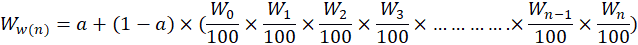 gdzie:„Ww (n)" –wskaźnik waloryzacji dla n-tego miesiąca„a" -     stały współczynnik o wartości 0,5 obrazujący część wynagrodzenia, które nie podlega waloryzacji           (element niewaloryzowany)„W0" – 		wskaźnik „0” z miesiąca i roku otwarcia oferty = 100„W1" – wskaźnik „1” z następnego miesiąca po miesiącu otwarcia oferty (wskaźnik cen produkcji budowlano-montażowej publikowany przez GUS, w układzie miesiąc poprzedni = 100)„W2”, „W3",… – wskaźniki „2”, „3”, … z kolejnych miesięcy po miesiącu otwarcia oferty (wskaźnik cen produkcji budowlano-montażowej publikowany przez GUS, w układzie miesiąc poprzedni = 100)Wn-1– wskaźnik „n-1” z miesiąca poprzedzającego miesiąc, za który nastąpi wystawienie faktury (wskaźnik cen produkcji budowlano-montażowej publikowany przez GUS, w układzie miesiąc poprzedni = 100)„Wn" – wskaźnik „n” z miesiąca, za który nastąpi wystawienie faktury (wskaźnik cen produkcji budowlano-montażowej publikowany przez GUS, w układzie miesiąc poprzedni = 100)W praktyce wskaźnik „Ww (n)" powstaje poprzez przemnożenie poprzednio obliczonego wskaźnika dla miesiąca n-1 przez wskaźnik dla miesiąca bieżącego n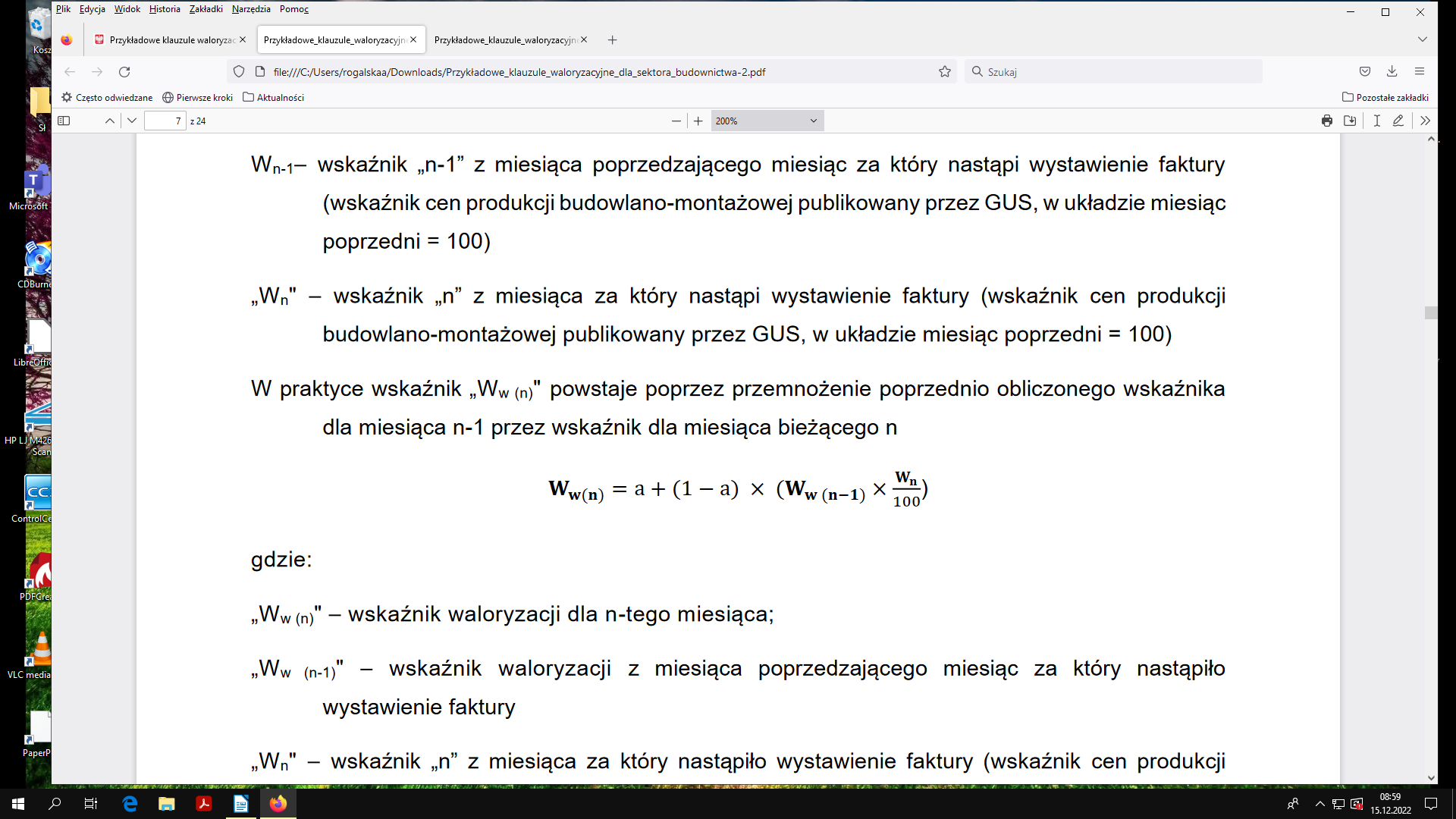 gdzie:„Ww (n)" – wskaźnik waloryzacji dla n-tego miesiąca;„Ww (n-1)" – wskaźnik waloryzacji z miesiąca poprzedzającego miesiąc, za który nastąpiło wystawienie faktu - iloczyn wskaźników: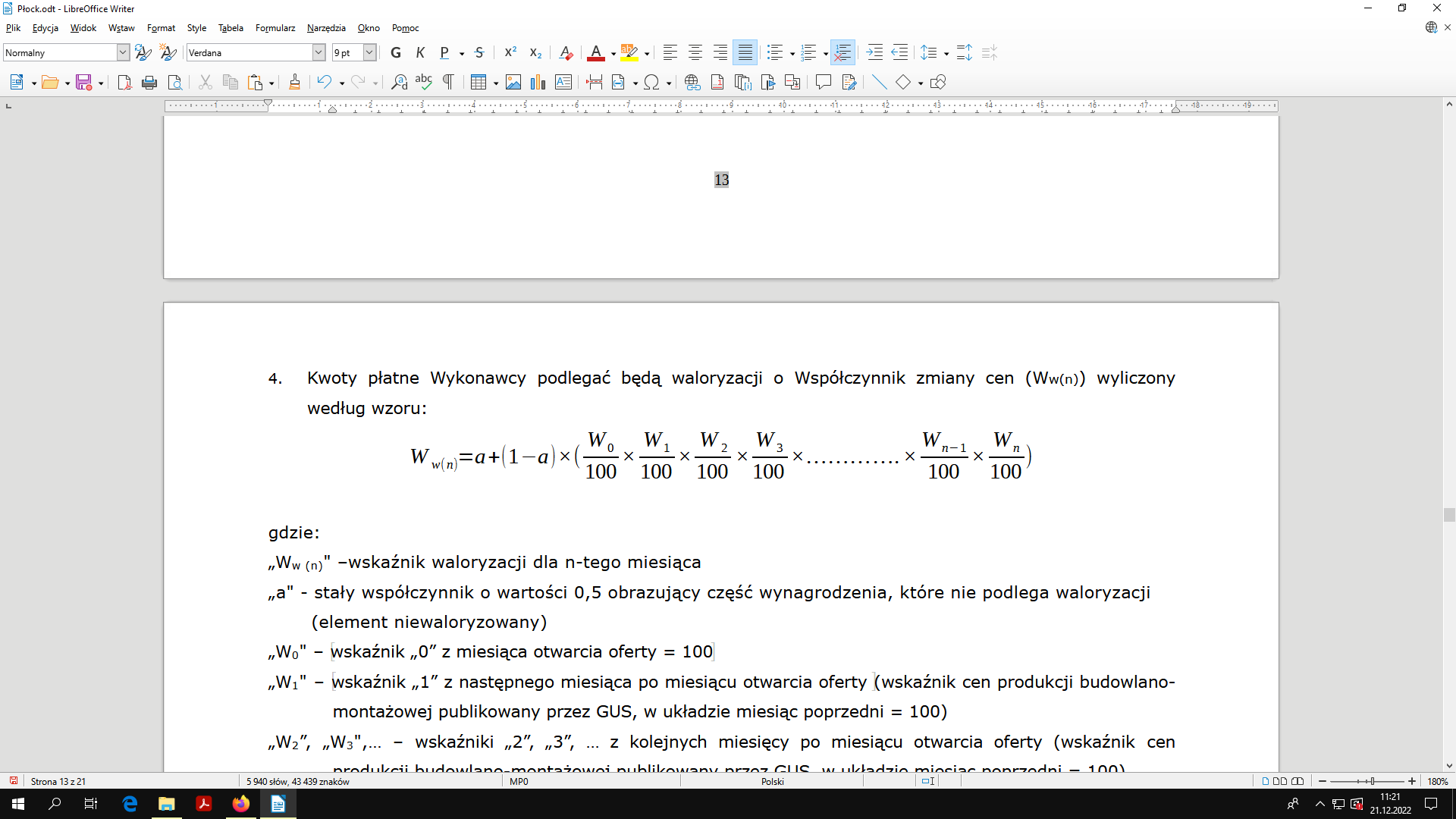 „Wn" – wskaźnik „n” z miesiąca, za który nastąpiło wystawienie faktury (wskaźnik cen produkcji budowlano-  montażowej publikowany przez GUS, w układzie miesiąc poprzedni = 100)Dla obliczenia waloryzacji można wykorzystać kalkulator waloryzacji udostępniony na stronie Głównego Urzędu Statystycznego pod linkiem: http://swaid.stat.gov.pl/Ceny_dashboards/Raporty_predefiniowane/RAP_DBD_CEN_30.aspx.Ścieżka dostępu do kalkulatora: strona GUS  https://stat.gov.pl/, wybieramy zakładkę: Dziedzinowe Bazy Wiedzy, dalej folder: Ceny,  blok tematyczny: Ceny producentów - Ceny w budownictwie – Wskaźniki cen produkcji budowlano-montażowej – miesięcznie  - zakładka: kalkulator.W przypadku ręcznego obliczania waloryzacji, ilorazy wskaźników cen (np. W1/100) należy obliczać z dokładnością do 3 (trzech)  miejsc po przecinku. Natomiast wynik poszczególnych działań należy zaokrąglić do 4 (czterech) miejsc po przecinku.5. 	W przypadku likwidacji wskaźnika, o którym mowa w ust. 3 lub zmiany podmiotu, który urzędowo go ustala, mechanizm, o którym mowa w ust. 4 stosuje się odpowiednio do:a) wskaźnika, który zgodnie z odpowiednimi przepisami prawa zastąpi dotychczasowy wskaźnik lub podmiot,b) innego wskaźnika najbardziej zbliżonego do zastosowanego w niniejszej Waloryzacji,  publikowanego przez Prezesa GUS lub inny podmiot, z zastrzeżeniem, że w przypadku wątpliwości w zakresie ustalenia właściwego do zastosowania wskaźnika, ostateczna decyzja w tym zakresie jest po stronie Zamawiającego.6. 	Kwoty należne Wykonawcy będą waloryzowane miesięcznie, w odniesieniu do daty otwarcia ofert w postępowaniu o udzielenie zamówienia publicznego, począwszy od 4 miesiąca kalendarzowego od dnia zawarcia Umowy (np. umowa została zawarta w dniu 15 stycznia 2024 roku, pierwsza waloryzacja będzie dotyczyć wynagrodzenia za okres rozliczeniowy maj 2024 roku) do osiągnięcia limitu waloryzacji +/- 10% pierwotnego wynagrodzenia umownego Wykonawcy, z zastrzeżeniem postanowień art. 439 ust. 3 Pzp. Waloryzacja wynagrodzenia przeprowadzona będzie przy każdym poziomie zmiany wysokości wskaźnika waloryzacji.7.	Postanowień umownych w zakresie waloryzacji nie stosuje się od chwili osiągnięcia limitu (+/- 10%),                   o którym mowa w ust. 6.8.	Waloryzacji będą podlegać jedynie kwoty wskazane w protokołach odbioru za roboty wykonane w terminie umownym, o którym mowa w § 4 Umowy. W przypadku, gdy nastąpiło przekroczenie terminu realizacji Umowy, z powodu okoliczności, za które Wykonawca ponosi odpowiedzialność, Wynagrodzenie za roboty wykonane po terminie umownym, nie będzie podlegać waloryzacji.9.	Z uwagi, iż publikacja wskaźników w biuletynie GUS odbywa się z opóźnieniem, waloryzacja wynagrodzenia dla bieżącego okresu rozliczeniowego zostanie wyliczona, gdy Prezes GUS ogłosi wskaźniki dla danego okresu objętego fakturą i protokołem odbioru.10.	Po opublikowaniu wskaźników GUS, dotyczących okresu rozliczeniowego, za który wystawiona została faktura, Wykonawca ma prawo doręczyć Zamawiającemu pisemne zawiadomienie ze wskazaniem:                      (i) wartości wskaźników waloryzacji dotyczących wynagrodzenia za dany okres rozliczeniowy, o których mowa w ust. 3, (ii) wartość waloryzacji obliczonej zgodnie ze wzorem określonym w ust. 4 oraz (iii) wskazanie faktur VAT obejmujących wynagrodzenie podlegające waloryzacji (dalej: „Zawiadomienie                                 o waloryzacji”). Zawiadomienie o waloryzacji podlega pisemnej akceptacji Zamawiającego. Zamawiający podejmie decyzję w przedmiocie akceptacji/odmowy akceptacji w terminie 7 dni roboczych od daty złożenia Zawiadomienia o waloryzacji przez Wykonawcę. Po akceptacji Zawiadomienia o waloryzacji Wykonawca wystawi korektę do faktury, której waloryzacja dotyczy.Uwzględniając prawie dwumiesięczne opóźnienie w publikacji wskaźników przez GUS, Wykonawca zobowiązany jest złożyć Zawiadomienie o waloryzacji przed upływem trzeciego miesiąca kalendarzowego następującego po miesiącu, za który opublikowane zostały wskaźniki (np. wskaźnik dla wynagrodzenia za okres rozliczeniowy styczeń 2023 roku, opublikowany zostanie w miesiącu marcu 2023 roku, a zatem Wykonawca do końca kwietnia 2023 roku musi złożyć zawiadomienie o waloryzacji).11.	Uchybienie przez Wykonawcę zastrzeżonemu w ust. 10 terminowi doręczenia Zawiadomienia o waloryzacji oznacza, że Wykonawca zrzeka się roszczenia o waloryzację Wynagrodzenia za okres rozliczeniowy,                     za który faktura VAT została już wystawiona i dla którego opublikowano wskaźniki w biuletynie GUS.12.	W przypadku, gdy wartość waloryzacji wynagrodzenia z tytułu wykonania robót budowlanych danego okresu rozliczeniowego, zgodnie ze wzorem określonym w ust. 4, będzie miała wartość ujemną, Wykonawca, na pisemne wezwanie Zamawiającego określające: (i) wartości wskaźników waloryzacji dotyczących wynagrodzenia za dany okres rozliczeniowy, o których mowa w ust. 3, (ii) wartość waloryzacji obliczonej zgodnie ze wzorem określonym w ust. 4 oraz (iii) wskazanie faktur VAT obejmujących wynagrodzenie podlegające korekcie z tytułu waloryzacji (dalej: „Wezwanie do korekty”) zobowiązany jest, do wystawienia w terminie 15 dni od otrzymania Wezwania - korekty do faktury za okres rozliczeniowy objęty korektą z tytułu waloryzacji, obniżając Wynagrodzenie o wartość waloryzacji obliczoną zgodnie ze wzorem z ust. 4.13.	W przypadku zwłoki Wykonawcy w realizacji zobowiązania w zakresie obniżenia wynagrodzenia z tytułu waloryzacji, Zamawiający uprawniony będzie do żądania od Wykonawcy zapłaty kary umownej za nie wystawienie w terminie 15 dni od złożenia przez Zamawiającego Wezwania do korekty faktury korygującej, w kwocie określonej w Wezwaniu do zapłaty, w wysokości 1% wynagrodzenia objętego fakturą VAT, podlegającego zmianie z tytułu waloryzacji. Ponadto, Zamawiający będzie uprawniony do potrącenia kwoty określonej w Wezwaniu do korekty z wynagrodzenia Wykonawcy lub z wierzytelności                   z innych tytułów prawnych.14.	Na wniosek Wykonawcy i za zgodą Zamawiającego, Wykonawca będzie uprawniony do przedkładania zbiorczych faktur VAT dotyczących waloryzacji wynagrodzenia (Zbiorcza Faktura Waloryzacji), które będą obejmować wszystkie Zawiadomienia o waloryzacji oraz Wezwania do korekty powstałe w danym okresie rozliczeniowym, przy czym okres objęty Zbiorczą Fakturą Waloryzacji nie może być dłuższy niż 3 miesiące. Powyższe nie zwalnia Wykonawcy z obowiązku przedkładania Zamawiającemu Zawiadomień o waloryzacji dla miesięcznych okresów rozliczeniowych, zgodnie z terminami określonymi w ust. 10.15.	W przypadku faktur/y za ostatni okres rozliczeniowy za roboty budowlane wykonane w terminie umownym, o którym mowa w §4 Umowy oraz faktury końcowej, waloryzacja będzie dokonywana przy zastosowaniu miesięcznych wskaźników GUS dostępnych na dzień wystawienia faktur/y.16.	W sytuacji, gdy faktura Wykonawcy będzie dotyczyła okresu rozliczeniowego w skład, którego będą wchodziły dwa lub więcej miesięcy, należy przyjmować średnią arytmetyczną ze wskaźników waloryzacji wyliczonych dla kolejnych miesięcy objętych okresem rozliczeniowym. Wykonawca zobowiązany jest złożyć Zawiadomienie o waloryzacji przed upływem trzeciego miesiąca kalendarzowego następującego po ostatnim miesiącu wchodzącym w skład okresu rozliczeniowego, za który opublikowane zostały wskaźniki.17.	Celem uniknięcia wątpliwości potwierdza się, że postanowienia §11a Umowy stanowią tzw. „klauzulę automatyczną”, co oznacza, że ich zastosowanie stanowi automatyczną zmianę Umowy, bez potrzeby jej aneksowania. Jednocześnie, Zamawiający przewiduje i dopuszcza możliwość zawierania aneksów do Umowy w związku z zastosowaniem postanowień §11a Umowy, dokumentujący zmiany związane                         z waloryzacją wynagrodzenia Wykonawcy, jeżeli będzie to uzasadnione lub zajdzie taka konieczność                       w toku realizacji Przedmiotu zamówienia.18.	Wykonawca, którego wynagrodzenie zostało zmienione na podstawie §11a Umowy, zobowiązany jest do zmiany wynagrodzenia przysługującego podwykonawcy, z którym zawarł umowę, w zakresie odpowiadającym zmianom cen materiałów lub kosztów dotyczących zobowiązania podwykonawcy, jeżeli łącznie spełnione są następujące warunki:1) przedmiotem umowy są roboty budowlane, dostawy lub usługi,2) okres obowiązywania umowy przekracza 6 miesięcy.19. Sposób obliczenia wysokości waloryzacji wynagrodzenia, zgodnie z zasadami określonymi                      w §11a Umowy, na przykładzie, stanowi Załącznik nr 15 do Umowy.§12Roboty dodatkowe, zaniechane, zamienneW związku z realizacją Przedmiotu Umowy Strony dopuszczają możliwość zaniechania/rezygnacji z części robót, a ponadto do wprowadzenia robót zamiennych lub dodatkowych. W przypadku konieczności zaniechania/rezygnacji z części robót, wprowadzenia robót zamiennych lub dodatkowych Strona poinformuje drugą Stronę pisemnie niezwłocznie po powzięciu wiedzy o konieczności zaniechania/rezygnacji z części robót, konieczności wprowadzenia robót zamiennych lub dodatkowych. Wprowadzenie robót zamiennych, rezygnacja/zaniechanie z części robót lub wprowadzenie robót dodatkowych wymagają podpisania protokołu konieczności i zawarcia aneksu do Umowy.2.  	W przypadku wprowadzenia robót zamiennych, ich rozliczenie nastąpi na podstawie kosztorysu różnicowego, który stanowić będzie różnicę między kosztorysem sporządzonym metodą szczegółową,                  o którym mowa w §5 pkt 17, a kosztorysem robót zamiennych dla danego asortymentu robót, przy czym kosztorys robót zamiennych zostanie opracowany przy przyjęciu cen RMS wskazanych w kosztorysie sporządzonym metodą szczegółową, o którym mowa w §5 pkt 17, a w przypadku ich braku, poprzez zastosowanie wskaźników cenotwórczych (stawka robocizny, narzut z tytułu kosztów pośrednich, zysku, ceny materiałów i sprzętu) ustalonych wg średnich stawek lub stawek najczęściej występujących wyd. SEKOCENBUD z okresu wykonania robót, przy czym w pierwszym rzędzie będą stosowane stawki dla Płocka, w ich braku dla Mazowsza, a w ich braku dla kraju, zaś w przypadku braku cen SEKOCENBUD – wg ofert/cenników dostawców/sprzedawców, po wcześniejszym uzgodnieniu tych cen z Zamawiającym.                       W przypadku gdy wartość robót zamiennych zostanie ustalona w oparciu o oferty/cenniki dostawców/sprzedawców, Zamawiający będzie uprawniony do weryfikacji wartości robót w oparciu                         o faktury zakupu lub najmu sprzętu, zaś w przypadku gdy tak zweryfikowana wartość okaże się różna od wartości pierwotnej, wynagrodzenie należne Wykonawcy to wynagrodzenie wynikające z faktycznie poniesionych kosztów wynikających z faktur zakupu lub najmu sprzętu.W przypadku wystąpienia robót zamiennych, podstawą do określenia ilości robót zamienianych, będzie dokumentacja techniczna, a podstawą do określenia ich wartości, będzie cena jednostkowa dla tej roboty określona w kosztorysie sporządzonym metodą szczegółową, o którym mowa w §5 pkt 17, a w przypadku jej braku, cena jednostkowa ustalona poprzez zastosowanie wskaźników cenotwórczych (stawka robocizny, narzut z tytułu kosztów pośrednich, kosztów zakupu, zysku, ceny materiałów i sprzętu), ustalonych wg średnich stawek lub stawek najczęściej występujących wyd. SEKOCENBUD z okresu wykonania robót, przy czym w pierwszym rzędzie będą stosowane stawki dla Płocka, w ich braku dla Mazowsza, a w ich braku dla kraju. Określenie ilości robót, które będą robotą zamienną, nastąpi na podstawie rysunków/opracowań zamiennych. W przypadku jeżeli wprowadzenie robót zamiennych następuje z inicjatywy Wykonawcy, jest on zobowiązany do pisemnego powiadomienia Zamawiającego o wystąpieniu robót zamiennych w terminie maksymalnie 3 dni roboczych od daty stwierdzenia konieczności ich wykonania. W takim przypadku, wprowadzenie robót zamiennych wymaga pisemnej zgody Zamawiającego i podpisania protokołu konieczności. 3. 	W przypadku zaniechania części robót podstawą do określenia ilości robót zaniechanych będzie dokumentacja techniczna, a podstawą do określenia wartości robót, które zostają zaniechane, będzie cena RMS dla tej roboty określona w kosztorysie sporządzonym metodą szczegółową, o którym mowa w §5 pkt 17, a w przypadku jej braku, cena jednostkowa ustalona poprzez zastosowanie wskaźników cenotwórczych (stawka robocizny, narzut z tytułu kosztów pośrednich, zysku, ceny materiałów i sprzętu), ustalonych wg średnich stawek lub stawek najczęściej występujących wyd. SEKOCENBUD z okresu wykonania robót, przy czym w pierwszym rzędzie będą stosowane stawki dla Płocka, w ich braku dla Mazowsza, a w ich braku dla kraju.4. W przypadku konieczności wykonania dodatkowych robót nieobjętych zamówieniem podstawowym, Wykonawca zobowiązuje się wykonać te roboty i będzie przyjmował je do realizacji na podstawie aneksu do Umowy co, w każdym przypadku, poprzedzone zostanie sporządzeniem protokołu konieczności wykonania tych robót, a realizacja robót, nastąpi przy zachowaniu tych samych norm, standardów                        i parametrów jak zamówienia podstawowego objętego Umową. Wykonawca zobowiązany jest do pisemnego powiadomienia Zamawiającego o konieczności wykonania robót dodatkowych w terminie maksymalnie 3 dni roboczych od daty stwierdzenia konieczności ich wykonania. 5.  W przypadkach, o których mowa w ust. 4, podstawą do sporządzenia kosztorysu jest zastosowanie cen RMS wg Kosztorysu sporządzonego metodą szczegółową, o którym mowa w §5 pkt 17, a w przypadku ich braku, zastosowanie wskaźników cenotwórczych (stawka robocizny, narzut z tytułu kosztów pośrednich, zysku, ceny materiałów i sprzętu) ustalonych wg średnich stawek/stawek najczęściej występujących wyd. SEKOCENBUD z okresu wykonania robót, przy czym w pierwszym rzędzie będą stosowane stawki dla Płocka, w ich braku dla Mazowsza, a w ich braku dla kraju, zaś w przypadku braku cen SEKOCENBUD – po wcześniejszym uzgodnieniu tych cen z Zamawiającym. W przypadku gdy wartość robót dodatkowych zostanie ustalona w oparciu o oferty/cenniki dostawców/sprzedawców, Zamawiający będzie uprawniony do weryfikacji wartości robót w oparciu o faktury zakupu lub najmu sprzętu, zaś w przypadku gdy tak zweryfikowana wartość okaże się różna od wartości pierwotnej, wynagrodzenie należne Wykonawcy to wynagrodzenie wynikające z faktycznie poniesionych kosztów wynikających z faktur zakupu lub najmu sprzętu.6.	Zamawiający określa limit robót, które mogą zostać zaniechane, który nie może przekroczyć 15% wynagrodzenia brutto, o którym mowa w §11 ust. 2 Umowy.§13 Rozliczenia i płatności Rozliczenie za wykonanie Przedmiotu Umowy będzie następowało zgodnie z Harmonogramem,                            na podstawie faktycznego zaawansowania robót, a w uzasadnionych przypadkach, za zgodą Zamawiającego, rozliczenie za wykonanie Przedmiotu Umowy może nastąpić na podstawie faktycznego zaawansowania robót, pod warunkiem, że będzie to korzystne dla Zamawiającego i pozwoli na to jego sytuacja finansowa. Wynagrodzenie, o którym mowa w §11 ust. 2 Umowy, płatne będzie według następujących zasad:Rozliczenie będzie następowało fakturami częściowymi i fakturą końcową, z zastrzeżeniem,                      że faktura końcowa zostanie wystawiona na kwotę stanowiącą 10% wynagrodzenia, o którym mowa w §11 ust. 2,Podstawą do wystawienia faktur są protokoły odbiorów częściowych lub protokół odbioru końcowego, z zastrzeżeniem, że protokół odbioru częściowego lub protokół odbioru końcowego Przedmiotu Umowy podpisane zostaną przez Zamawiającego, po uprzednim przedstawieniu przez Wykonawcę protokołów odbioru dokonanych między Wykonawcą, a podwykonawcą realizującym roboty objęte odbiorem przez Zamawiającego,podstawą do wystawienia faktury końcowej będzie przekazanie Zamawiającemu zgody właściwego organu nadzoru budowlanego na użytkowanie Inwestycji, a jeśli było to konieczne lub uzasadnione przekazanie więcej niż jednej takiej zgody i podpisanie protokołu odbioru końcowego Obiektu,faktury częściowe będą wystawiane nie częściej niż raz w miesiącu.2. 	Wykonawca zobowiązany jest przedłożyć wraz z fakturą oświadczenia podwykonawców i dalszych podwykonawców o uregulowaniu względem nich wymagalnego wynagrodzenia, z wyłączeniem kwot potrąconych na poczet, np. naliczonych kar umownych i dowody dotyczące zapłaty wymagalnego wynagrodzenia podwykonawcom i dalszym podwykonawcom wykonującym prace podlegające odbiorowi, Oświadczenia, podpisane przez osoby upoważnione do reprezentowania składających je podwykonawców lub dalszych podwykonawców i inne dowody na potwierdzenie dokonanej zapłaty wynagrodzenia powinny potwierdzać brak zaległości Wykonawcy, podwykonawcy lub dalszego podwykonawcy w uregulowaniu wszystkich należnych w tym okresie wynagrodzeń podwykonawców lub dalszych podwykonawców wynikających z umów o podwykonawstwo.3.  Jeżeli Wykonawca, podwykonawca lub dalszy podwykonawca nie zapłaci w terminie określonym w zaakceptowanej przez Zamawiającego umowie o podwykonawstwo, wynagrodzenia przysługującego podwykonawcy lub dalszemu podwykonawcy, podwykonawca lub dalszy podwykonawca może zwrócić się z żądaniem zapłaty należnego wynagrodzenia bezpośrednio do Zamawiającego. Zamawiający niezwłocznie po zgłoszeniu żądania dokonania płatności bezpośredniej zawiadomi  Wykonawcę o żądaniu podwykonawcy lub dalszego podwykonawcy oraz wezwie Wykonawcę do zgłoszenia pisemnych uwag dotyczących zasadności bezpośredniej zapłaty wynagrodzenia podwykonawcy lub dalszemu podwykonawcy, w terminie wyznaczonym przez Zamawiającego nie krótszym niż 7 dni od dnia doręczenia Wykonawcy wezwania. W uwagach nie można powoływać się na potrącenie roszczeń Wykonawcy względem podwykonawcy niezwiązanych z realizacją umowy o podwykonawstwo.W przypadku zgłoszenia przez Wykonawcę uwag, o których mowa w ust. 4 podważających zasadność bezpośredniej zapłaty, Zamawiający może:nie dokonać bezpośredniej zapłaty wynagrodzenia podwykonawcy, jeżeli Wykonawca wykaże niezasadność takiej zapłaty lubzłożyć do depozytu sądowego kwotę potrzebną na pokrycie wynagrodzenia podwykonawcy lub dalszego podwykonawcy w przypadku zaistnienia zasadniczej wątpliwości co do wysokości kwoty należnej zapłaty lub podmiotu, któremu płatność się należy,dokonać bezpośredniej zapłaty wynagrodzenia podwykonawcy lub dalszemu podwykonawcy, jeżeli podwykonawca lub dalszy podwykonawca wykaże zasadność takiej zapłaty. Zamawiający jest uprawniony zapłacić podwykonawcy lub dalszemu podwykonawcy należne wynagrodzenie, będące przedmiotem żądania, o którym mowa w ust. 3, jeżeli podwykonawca lub dalszy podwykonawca udokumentuje jego zasadność fakturą oraz dokumentami potwierdzającymi wykonanie i odbiór robót, a Wykonawca nie złoży w trybie określonym w ust. 4 uwag wykazujących niezasadność bezpośredniej zapłaty, bez prawa Wykonawcy do podnoszenia w przyszłości zarzutów przeciwko tak dokonanej zapłacie. Bezpośrednia zapłata obejmuje wyłącznie należność główną, bez odsetek należnych podwykonawcy lub dalszemu podwykonawcy z tytułu uchybienia terminowi zapłaty.Równowartość kwoty zapłaconej podwykonawcy lub dalszemu podwykonawcy, bądź skierowanej do depozytu sądowego, Zamawiający jest uprawniony potrącić z wynagrodzenia należnego Wykonawcy.   Podstawą wypłaty należnego Wykonawcy wynagrodzenia, przypadającego na kolejne okresy rozliczeniowe, będą wystawione przez Wykonawcę faktury, o których mowa w ust. 1, przedstawione Zamawiającemu wraz:z protokołem odbioru częściowego lub innym dokumentem, potwierdzającym odbiór danego zakresu robót, w którym będą wyszczególnione wydzielone elementy robót budowlanych wykonane przez podwykonawców i dalszych podwykonawców, lub do którego będą załączone protokoły odbioru części robót wykonanych przez podwykonawców lub dalszych podwykonawców w ramach odbieranych robót, z kopiami faktur wystawionych przez zaakceptowanych przez Zamawiającego podwykonawców i dalszych podwykonawców za wykonane przez nich roboty, dostawy i usługi, objęte niniejszą (daną) fakturą,z kopiami przelewów bankowych potwierdzających płatności na rzecz podwykonawców i dalszych podwykonawców i oświadczeniami podwykonawców i dalszych podwykonawców, o których mowa w ust. 2 (Wzór oświadczenia stanowi Załącznik nr 3 i Załącznik nr 4 do Umowy),z oświadczeniem Wykonawcy o realizacji robót przez podwykonawców i oświadczeniem podwykonawcy o realizacji robót przez dalszych podwykonawców, a w przypadku braku robót budowlanych, dostaw lub usług zrealizowanych przez podwykonawców lub dalszych podwykonawców przed dniem odbioru częściowego robót budowlanych – wraz z oświadczeniami podwykonawców lub dalszych podwykonawców w tym zakresie (wzór oświadczenia stanowi Załącznik nr 5 i Załącznik nr 6 do Umowy).Jeżeli Wykonawca nie przedstawi wraz z fakturą choćby jednego z dokumentów, o których mowa w ust. 8 lub w ust. 13 albo dokumenty te będą niekompletne, Zamawiający jest uprawniony do wstrzymania wypłaty należnego Wykonawcy wynagrodzenia w części równej sumie kwot wynikających z nieprzedstawionych dowodów zapłaty, o których mowa w ust. 8 lub w ust. 13, do czasu przedłożenia przez Wykonawcę stosownych dokumentów. Wstrzymanie przez Zamawiającego zapłaty do czasu wypełnienia przez Wykonawcę i podwykonawcę wymagań, o których mowa w ust. 8, nie skutkuje niedotrzymaniem przez Zamawiającego terminu płatności i nie uprawnia Wykonawcy i podwykonawcy do żądania odsetek.Zamawiający jest uprawniony do żądania i uzyskania od Wykonawcy niezwłocznie wyjaśnień w przypadku wątpliwości dotyczących dokumentów składanych wraz z fakturami.Podstawą płatności bezpośredniej dokonywanej przez Zamawiającego na rzecz podwykonawcy lub dalszego podwykonawcy będzie kopia faktury podwykonawcy lub dalszego podwykonawcy, potwierdzona za zgodność z oryginałem przez Wykonawcę lub podwykonawcę, przedstawiona Zamawiającemu wraz z potwierdzoną za zgodność z oryginałem kopią protokołu odbioru przez Wykonawcę lub podwykonawcę robót budowlanych, lub potwierdzeniem odbioru dostaw lub usług.Bezpośrednia płatność dokonywana przez Zamawiającego na rzecz podwykonawcy lub dalszego podwykonawcy będzie obejmować wyłącznie należne podwykonawcy lub dalszemu podwykonawcy wynagrodzenie (wymagalne wynagrodzenie), bez odsetek należnych podwykonawcy lub dalszemu podwykonawcy z tytułu opóźnienia w zapłacie należnego wynagrodzenia przez Wykonawcę lub podwykonawcę i będzie dotyczyć wyłącznie należności powstałych po zaakceptowaniu przez Zamawiającego Umowy o podwykonawstwo robót budowlanych lub Umowy o podwykonawstwo w zakresie dostaw lub usług.Do przedostatniej i końcowej faktury, Wykonawca dołączy oświadczenia podwykonawców i dalszych podwykonawców o pełnym zafakturowaniu przez nich zakresu robót, dostaw i usług wykonanych zgodnie z umowami o podwykonawstwo oraz o pełnym ich rozliczeniu do wysokości objętej płatnością przedostatnią i końcową (wzór oświadczenia stanowi Załącznik nr 7 i Załącznik nr 8 do Umowy). W odniesieniu do wynagrodzenia podwykonawców ujętego w wystawionych przez nich i przyjętych przez Wykonawcę fakturach za roboty wykonane w przedostatnim i ostatnim okresie rozliczeniowym, Wykonawca mocą niniejszej Umowy upoważnia Zamawiającego do przekazania należnego im wynagrodzenia, bezpośrednio na rzecz podwykonawców, którzy wykonywali roboty objęte powyższymi fakturami bezpośrednio na ich konto, z pominięciem konta Wykonawcy i jednocześnie upoważnia podwykonawców do jego przyjęcia (przekaz), w kwocie uwzględniającej dokonane przez Wykonawcę – zgodnie z zatwierdzoną przez Zamawiającego umową z podwykonawcą – usprawiedliwione w ocenie Zamawiającego potrącenia, podanej w oświadczeniu Wykonawcy. Zamawiający poinformuje Wykonawcę o każdej dokonanej na podstawie niniejszego ustępu bezpośredniej zapłacie na rzecz podwykonawcy. (Wzór oświadczenia stanowi Załącznik nr 9 do Umowy).13.1	Najpóźniej w terminie do dnia złożenia przez Wykonawcę faktury końcowej, Wykonawca zobowiązany jest przekazać Zamawiającemu oświadczenia podwykonawców/dalszych podwykonawców o całkowitym rozliczeniu umowy/umów podwykonawczych zawartych z Wykonawcą/podwykonawcą (odrębnie dla każdego podwykonawcy/dalszego podwykonawcy) - według wzoru stanowiącego Załącznik nr 10 do Umowy. Jeżeli Wykonawca w terminie, o którym mowa powyżej, nie przekaże Zamawiającemu ww. oświadczeń, Zamawiający uprawniony jest do wstrzymania wypłaty należnego Wykonawcy wynagrodzenia w wysokości odpowiadającej różnicy pomiędzy wynagrodzeniem podwykonawcy/dalszego podwykonawcy wynikającym z zaakceptowanej przez Zamawiającego umowy podwykonawczej, a wartością zafakturowaną dotychczas przez danego podwykonawcę/dalszego podwykonawcę w związku z realizacją danej umowy podwykonawczej - do czasu przedłożenia przez Wykonawcę stosownych dokumentów. Wstrzymanie przez Zamawiającego zapłaty do czasu wypełnienia przez Wykonawcę i podwykonawcę wymagań, o których mowa w ust. 14, nie skutkuje nie dotrzymaniem przez Zamawiającego terminu płatności i nie uprawnia Wykonawcy i podwykonawcy do żądania odsetek. Termin płatności – 30. dnia od daty otrzymania faktury przez Zamawiającego wraz z dokumentami, o których mowa w ust. 2, 9, 13, 131.Zamawiający dopuszcza, na wniosek Wykonawcy, przyspieszenie płatności za wystawione faktury pod warunkiem udzielenia skonta. W przypadku dokonania przez Zamawiającego płatności w terminie wcześniejszym niż ustalony w §13 ust. 14 zdanie pierwsze Umowy, Strony ustalają, że skonto będzie wynosiło równowartość oprocentowania w wysokości 10% w skali roku od należności z faktury za każdy dzień płatności dokonanej przed terminem określonym w §13 ust. 14 zdanie pierwsze Umowy. Zamawiający zastrzega, iż możliwość dokonania zapłaty przed terminem wskazanym w §13 ust. 14 zdanie pierwsze Umowy będzie uzależniona od jego sytuacji ekonomiczno – finansowej.Należność Wykonawcy wynikająca ze złożonej faktury będzie przekazywana na konto wskazane przez Wykonawcę na fakturze, poza przypadkami, w których zgodnie z  postanowieniami Umowy wynagrodzenie należne Wykonawcy zostanie zapłacone bezpośrednio na konto podwykonawcy.Wykonawca wystawi fakturę na: Gmina Miasto Płock, Stary Rynek 1, 09 – 400 Płock.Wykonawca zobowiązany jest do wskazania na wystawionej fakturze numeru Umowy, której faktura dotyczy. W przypadku niewykonania powyższego zobowiązania, Zamawiający nie ponosi odpowiedzialności za opóźnienie w zapłacie wynagrodzenia, w szczególności nie jest obowiązany do zapłaty odsetek ustawowych za opóźnienie.Strony ustalają, że zapłata następuje z chwilą obciążenia rachunku bankowego Zamawiającego.Zamawiający oświadcza, że jest podatnikiem podatku VAT, że jego Numer Identyfikacji Podatkowej to 774-31-35-712.§13a Mechanizm podzielonej płatnościtzw. split payment1. 	Zamawiający oświadcza, że będzie realizować płatności za faktury z zastosowaniem mechanizmu podzielonej płatności tzw. split payment. Zapłatę w tym systemie uznaje się za dokonanie płatności w terminie ustalonym w §13 ust. 14 Umowy.2. 	Wykonawca oświadcza, że numer rachunku rozliczeniowego wskazany we wszystkich fakturach, które będą wystawione w jego imieniu, jest rachunkiem, dla którego zgodnie z Rozdziałem 3a ustawy z dnia 29 sierpnia 1997 r. - Prawo Bankowe (Dz.U. 2023 poz. 1570 ze zm.) prowadzony jest rachunek VAT oraz że rachunek ten znajduje się w wykazie podmiotów, o którym mowa w art. 96 b ustawy z dnia 11 marca 2004 r. o podatku od towarów i usług (t.j. Dz.U. 2023, poz. 1570 ze zm.) tzw. białej liście podatników VAT.                        3. 	Jeżeli Zamawiający stwierdzi, że rachunek wskazany przez Wykonawcę na fakturze nie spełnia wymogów określonych w ust. 2 niniejszego paragrafu, Zamawiający wstrzyma się z dokonaniem zapłaty za realizację Przedmiotu Umowy do czasu wskazania innego rachunku przez Wykonawcę, który będzie spełniał warunki określone w ust. 2. W takim przypadku Wykonawca zrzeka się prawa do żądania odsetek za opóźnienie płatności za okres od pierwszego dnia po upływie terminu płatności wskazanego w §13 ust. 14 Umowy do 7-go dnia od daty powiadomienia Zamawiającego o numerze rachunku spełniającego wymogi z ust. 2.4. 	Wykonawca ponosi wyłączną odpowiedzialność za wszelkie szkody poniesione przez Zamawiającego                  w przypadku, jeżeli oświadczenia i zapewnienia zawarte w ust. 2 oraz ust. 3 okażą się niezgodne                              z prawdą.5. 	Wykonawca zobowiązuje się zwrócić Zamawiającemu wszelkie obciążenia nałożone na Zamawiającego  oraz zrekompensować szkodę, jaka powstała u Zamawiającego na skutek niezastosowania zapisów ust. 2 - 4 przez Wykonawcę.6. 	Wykonawca oświadcza, że jest/nie jest** czynnym podatnikiem podatku VAT.………………………………………………………………………………………………………………………………………………..*(postanowienia §13a ust. 1-5 Umowy - będą miały zastosowanie w przypadku gdy Wykonawca oświadczy, iż jest czynnym podatnikiem podatku VAT)** (należy zaznaczyć zgodnie z oświadczeniem przedłożonym przez Wykonawcę)§13b *Forma fakturyI wersja1.	Wykonawca oświadcza, że wystawi ustrukturyzowaną fakturę/faktury, o których mowa w ustawie z dnia 9 listopada 2018 roku o elektronicznym fakturowaniu w zamówieniach publicznych, koncesjach na roboty budowlane lub usługi oraz partnerstwie publiczno - prywatnym (Dz. U. z 2020 r., poz. 1666 ze zm.). Faktury ustrukturyzowane należy przesyłać na Platformę Elektronicznego Fakturowania na adres skrzynki PEPPOL NIP: 7743135712.2.	Zamawiający informuje, że na podstawie art. 4 ust. 4, nie wyraża zgody na wysyłanie innych ustrukturyzowanych dokumentów elektronicznych, o których mowa w art. 2 pkt 3 ustawy określonej w ust. 1, za pośrednictwem platformy elektronicznego fakturowania. Przedmiotowy zapis nie zwalnia Wykonawcy                 z obowiązku przedłożenia wszystkich wymaganych niniejszą Umową dokumentów niezbędnych do prawidłowego rozliczenia Umowy.3.	Jeżeli Wykonawca w trakcie realizacji Umowy podejmie decyzję o zmianie formy rozliczenia na fakturę/faktury papierowe, zobligowany jest powiadomić o tym fakcie Zamawiającego na adres e-mail: inwestycje@plock.eu, najpóźniej ostatniego dnia przed wystawieniem faktury.4.	Powyższe zapisy można stosować odpowiednio do podwykonawców zgodnie z art. 2 pkt. 5d) ustawy określonej w ust. 1. lubII wersja1.	Wykonawca oświadcza, że wystawi fakturę/faktury papierową.2.	Zamawiający informuje, że na podstawie art. 4 ust. 4, nie wyraża zgody na wysyłanie innych ustrukturyzowanych dokumentów elektronicznych, o których mowa w art. 2 pkt 3 ustawy z dnia 9 listopada 2018 roku o elektronicznym fakturowaniu w zamówieniach publicznych, koncesjach na roboty budowlane lub usługi oraz partnerstwie publiczno – prywatnym (Dz. U. z 2020 r., poz. 1666 ze zm.), za pośrednictwem platformy elektronicznego fakturowania. Przedmiotowy zapis nie zwalnia Wykonawcy z obowiązku przedłożenia wszystkich wymaganych niniejszą Umową dokumentów niezbędnych do prawidłowego rozliczenia Umowy.3.	Jeżeli Wykonawca w trakcie realizacji Umowy podejmie decyzję o zmianie formy rozliczenia na fakturę/faktury ustrukturyzowane, zobligowany jest powiadomić o tym fakcie Zamawiającego na adres e-mail: inwestycje@plock.eu, najpóźniej ostatniego dnia przed wystawieniem faktury.4.	Powyższe zapisy można stosować odpowiednio do podwykonawców zgodnie z art. 2 pkt. 5 lit. d) ustawy określonej w ust. 2. __________________________*(postanowienia §13b Umowy - I lub II wersja - będą miały zastosowanie w zależności od oświadczenia złożonego przez Wykonawcę.§14PodwykonawcyWykonawca ma prawo do zatrudnienia podwykonawców na roboty objęte zamówieniem i jest odpowiedzialny za działania i zaniechania podwykonawców i dalszych podwykonawców, ich przedstawicieli lub pracowników, jak za własne działania i zaniechania.Wykonawca wykona Przedmiot Umowy osobiście oraz za pomocą podwykonawców – zgodnie z ofertą Wykonawcy.Wykonawca powierzy następującym podwykonawcom, realizację następujących części zamówienia: ………………………………………………. - ……………………………………………………………………..		(firma podwykonawcy) - (zakres/część zamówienia realizowana przez podwykonawcę),………………………………………………. - ………………………………………………………………………	(firma podwykonawcy) - (zakres/część zamówienia realizowana przez podwykonawcę),………………………… itd.Wykonawca przed przystąpieniem do realizacji zamówienia, przekaże Zamawiającemu, o ile są już znane, nazwy albo imiona i nazwiska oraz dane kontaktowe podwykonawców i osób do kontaktu z nimi zaangażowanych w realizację robót budowlanych i usług. Wykonawca zobowiązany jest zawiadomić Zamawiającego o wszelkich zmianach danych, o których mowa w zdaniu pierwszym w trakcie realizacji zamówienia oraz przekazać informację na temat nowych podwykonawców, którym w późniejszym okresie zamierza powierzyć realizację robót budowlanych lub usług.W przypadku powierzenia wykonania części zamówienia podwykonawcom Wykonawca będzie pełnił funkcję koordynatora podwykonawców podczas wykonywania robót, dostaw i usług, i usuwania ewentualnych wad. Podwykonawcę w stosunkach z Zamawiającym reprezentuje Wykonawca.Wykonawca, podwykonawca lub dalszy podwykonawca zamierzający zawrzeć umowę o podwykonawstwo, której przedmiotem są roboty budowlane, jest zobowiązany w trakcie realizacji Umowy, do przedłożenia Zamawiającemu projektu tej umowy o podwykonawstwo wraz z zestawieniem ilości robót i ich wyceną wraz z częścią dokumentacji dotyczącej wykonania robót, które mają być realizowane na podstawie umowy o podwykonawstwo lub ze wskazaniem tej części dokumentacji, nie później niż na 14 dni przed jej zawarciem, a w przypadku projektu przedkładanego przez podwykonawcę lub dalszego podwykonawcę – wraz ze zgodą Wykonawcy na zawarcie umowy o podwykonawstwo o treści zgodnej z projektem tej umowy.Umowa z podwykonawcą lub z dalszym podwykonawcą powinna stanowić w szczególności:termin zapłaty wynagrodzenia podwykonawcy lub dalszemu podwykonawcy nie może być dłuższy niż do 15 dni od dnia doręczenia Wykonawcy, podwykonawcy lub dalszemu podwykonawcy faktury, potwierdzających wykonanie zleconej podwykonawcy lub dalszemu podwykonawcy: dostawy, usługi lub roboty budowlanej,przedmiotem Umowy o podwykonawstwo jest wyłącznie wykonanie, odpowiednio: robót budowlanych, dostaw lub usług, które ściśle odpowiadają części zamówienia określonego Umową zawartą pomiędzy Zamawiającym a Wykonawcą (zakres robót powierzonych podwykonawcy, stanowiący część zamówienia publicznego),faktury częściowe podwykonawcy lub dalszego podwykonawcy będą wystawiane nie częściej niż 1 raz w miesiącu. Okresy rozliczeniowe Wykonawcy i podwykonawcy lub dalszego podwykonawcy będą tożsame,wykonanie przedmiotu Umowy o podwykonawstwo zostaje określone na co najmniej takim poziomie jakości, jaki wynika z Umowy zawartej między Zamawiającym a Wykonawcą i powinno odpowiadać stosownym dla tego wykonania wymaganiom określonym w dokumentacji projektowej, STWiORB, SWZ oraz standardom deklarowanym w Ofercie Wykonawcy, PZJ,okres odpowiedzialności podwykonawcy lub dalszego podwykonawcy za wady przedmiotu Umowy o podwykonawstwo, będzie taki sam jak okres odpowiedzialności za wady przedmiotu Umowy Wykonawcy wobec Zamawiającego,podwykonawca lub dalszy podwykonawca są zobowiązani do przedstawiania Zamawiającemu na jego żądanie dokumentów, oświadczeń i wyjaśnień dotyczących realizacji Umowy o podwykonawstwo,jeżeli zabezpieczeniem roszczeń Wykonawcy (podwykonawcy) z tytułu wykonania i należytego wykonania umowy oraz gwarancji i rękojmi byłaby kaucja pieniężna pozostawiona na rachunku Wykonawcy (podwykonawcy) na okres gwarancji i rękojmi, to umowa o podwykonawstwo powinna obejmować następujące postanowienia:strony w ramach umowy o podwykonawstwo zawierają umowę ustanowienia kaucji, na podstawie której podwykonawca (dalszy podwykonawca) wpłaci kwotę kaucji na rachunek bankowy Wykonawcy (podwykonawcy) w terminie 14 dni od daty zawarcia umowy                                o podwykonawstwo,w przypadku gdy kwota kaucji nie zostanie uiszczona w terminie, Wykonawca (podwykonawca) jest uprawniony zatrzymać kwotę kaucji z wystawionych przez podwykonawcę (dalszego podwykonawcę) faktur, przy czym zatrzymanie tej kwoty nastąpi w drodze potrącenia roszczenia o zapłatę kaucji z roszczeniem o zapłatę wynagrodzenia,dodatkowo w przypadku, o którym mowa w lit. g) tiret drugi, umowa z podwykonawcą lub dalszym podwykonawcą będzie zawierała zgodne oświadczenie Stron, z którego będzie wynikało, że kaucja pieniężna zatrzymana przez Wykonawcę (podwykonawcę) z wystawionych przez podwykonawcę (dalszego podwykonawcę) faktur na okres realizacji umowy lub na okres gwarancji i rękojmi, stanowi kaucję pieniężną (zabezpieczenie w pieniądzu), a nie jest wynagrodzeniem należnym podwykonawcy (dalszemu podwykonawcy), co do którego odroczony został termin płatności.kwotę wynagrodzenia za roboty - kwota ta nie może być wyższa niż wartość tego zakresu robót wynikająca z oferty Wykonawcy (Harmonogramu i Kosztorysu), a suma płatności podwykonawcom za daną część dokonywanego odbioru robót nie może być wyższa niż przewidziane w niniejszej Umowie (lub Harmonogramie) wynagrodzenie częściowe za dany zakres robót potwierdzony odbiorem,termin wykonania zakresu robót powierzonych podwykonawcy, z zastrzeżeniem, że termin realizacji robót budowlanych powierzonych podwykonawcy nie jest dłuższy niż przewidziany dla tych robót Umową (Harmonogramem) i nie stanowi zagrożenia wykonania robót budowlanych w określonym                  w § 4 ust. 1 terminie,tryb zatrudnienia dalszych podwykonawców i powielenie wymagań określonych w lit. a-m w umowach z dalszymi podwykonawcami,podstawy zapłaty wynagrodzenia dalszym podwykonawcom, w tym uprawnienie Zamawiającego                      i Wykonawcy do zapłaty wynagrodzenia podwykonawcy i dalszym podwykonawcom,termin wystawienia faktury podwykonawcy na rzecz Wykonawcy, przy czym termin ten nie może być dłuższy niż 5 dni od dnia dokonania odbioru robót,ł) umowa o podwykonawstwo będzie zawierała zobowiązanie podwykonawcy do przedkładania 	Zamawiającemu dalszych umów o podwykonawstwo wraz ze zgodą Wykonawcy,m) umowa o podwykonawstwo nie może zawierać postanowień kształtujących prawa i obowiązki 	podwykonawcy, w zakresie kar umownych oraz postanowień dotyczących warunków wypłaty 	wynagrodzenia, w sposób dla niego mniej korzystny niż prawa i obowiązki Wykonawcy ukształtowane 	postanowieniami niniejszej Umowy.Umowa o podwykonawstwo nie może przede wszystkim zawierać postanowień:uzależniających uzyskanie przez podwykonawcę płatności od Wykonawcy, od zapłaty Wykonawcy przez Zamawiającego wynagrodzenia obejmującego zakres robót wykonanych przez podwykonawcę,uzależniających zwrot podwykonawcy kwot zabezpieczenia przez Wykonawcę, od zwrotu zabezpieczenia wykonania umowy przez Zamawiającego Wykonawcy,uzależniających odbiór robót budowlanych przez Wykonawcę od podwykonawcy, od odbioru tych robót budowlanych przez Zamawiającego od Wykonawcy.Zawarcie umowy o podwykonawstwo na roboty budowlane może nastąpić wyłącznie po akceptacji jej projektu przez Zamawiającego, a przystąpienie do jej realizacji przez podwykonawcę może nastąpić wyłącznie po akceptacji umowy o podwykonawstwo przez Zamawiającego.Projekt umowy o podwykonawstwo, której przedmiotem są roboty budowlane, będzie uważany za zaakceptowany przez Zamawiającego, jeżeli Zamawiający w terminie 7 dni od dnia przedłożenia mu projektu nie zgłosi na piśmie zastrzeżeń. Za dzień przedłożenia projektu przez Wykonawcę uznaje się dzień przedłożenia projektu Zamawiającemu na zasadach określonych w ust. 5.Zamawiający zgłosi w terminie określonym w ust. 9 pisemne zastrzeżenia do projektu Umowy                               o podwykonawstwo, której przedmiotem są roboty budowlane, w szczególności w przypadku jeżeli nie zostały spełnione wymagania określone w ust. 6 i 7 Umowy. Zamawiający zgłosi Wykonawcy, podwykonawcy lub dalszemu podwykonawcy pisemny sprzeciw do przedłożonej umowy                                        o podwykonawstwo, której przedmiotem są roboty budowlane, w terminie 7 dni od jej przedłożenia Zamawiającemu, w szczególności w przypadku jeśli nie zostały spełnione wymagania określone w ust. 6                  i 7.Po akceptacji projektu umowy o podwykonawstwo, której przedmiotem są roboty budowlane lub po upływie terminu na zgłoszenie przez Zamawiającego zastrzeżeń do tego projektu, Wykonawca, podwykonawca lub dalszy podwykonawca przedłoży Zamawiającemu poświadczoną za zgodność                          z oryginałem kopię zawartej umowy o podwykonawstwo w terminie 7 dni od dnia zawarcia tej Umowy, jednakże nie później niż na 14 dni przed dniem skierowania podwykonawcy lub dalszego podwykonawcy do realizacji robót budowlanych.Umowa o podwykonawstwo, której przedmiotem są roboty budowlane, będzie uważana za zaakceptowaną przez Zamawiającego, jeżeli Zamawiający w terminie 7 dni od dnia przedłożenia kopii tej umowy nie zgłosi do niej na piśmie sprzeciwu.Wykonawca, podwykonawca lub dalszy podwykonawca robót budowlanych przedkłada Zamawiającemu poświadczoną za zgodność z oryginałem kopię zawartej umowy o podwykonawstwo, której przedmiotem są dostawy lub usługi, w terminie 7 dni od dnia jej zawarcia, z wyłączeniem umów o podwykonawstwo                     o wartości mniejszej niż 0,5% wartości Umowy określonej w §11 ust. 2 Umowy oraz umów, które nie mają bezpośredniego związku z realizacją przedmiotu Umowy, tj. np. umów o dostawę mediów, umów najmu zaplecza budowy, umów najmu mieszkań dla personelu, umów zakupu sprzętu biurowego, umów obejmujących usługi ochrony, jako niepodlegające niniejszemu obowiązkowi. Wyłączenie, o którym mowa w zadaniu pierwszym, nie dotyczy umów o podwykonawstwo o wartości większej niż 50.000 zł. Termin zapłaty wynagrodzenia podwykonawcy lub dalszemu podwykonawcy w umowie o podwykonawstwo, której przedmiotem są dostawy lub usługi nie może być dłuższy niż 15 dni od dnia doręczenia Wykonawcy, podwykonawcy lub dalszemu podwykonawcy faktury lub rachunku potwierdzających wykonanie zleconej podwykonawcy lub dalszemu podwykonawcy dostawy lub usługi. Jeżeli termin zapłaty wynagrodzenia jest dłuższy aniżeli określony w zdaniu poprzednim, Zamawiający wzywa Wykonawcę do doprowadzenia do zmiany tej umowy, w terminie 7 dni od daty otrzymania wezwania pod rygorem naliczenia kary umownej w wysokości 10% wynagrodzenia brutto należnego podwykonawcy lub dalszemu podwykonawcy według tej umowy. Postanowienia ust. 13 dotyczą też zmiany umowy o podwykonawstwo, której przedmiotem są dostawy lub usługi. W przypadku, o którym mowa w ust. 13 podwykonawca lub dalszy podwykonawca, przedkłada poświadczoną za zgodność z oryginałem kopię umowy również Wykonawcy.Powierzenie realizacji zadań innemu podwykonawcy lub dalszemu podwykonawcy niż ten, z którym została zawarta zaakceptowana przez Zamawiającego umowa o podwykonawstwo lub inna istotna zmiana tej umowy, w tym zmiana zakresu zadań określonych tą umową, wymaga ponownej akceptacji Zamawiającego w trybie określonym w ust. 5 - 13.Do zmian postanowień umów o podwykonawstwo, w tym innych niż określone w ust. 6 i 7, stosuje się zasady określone w ust. 5 - 13.W przypadku zawarcia umowy o podwykonawstwo Wykonawca, podwykonawca lub dalszy podwykonawca jest zobowiązany do zapłaty wynagrodzenia należnego podwykonawcy lub dalszemu podwykonawcy                        z zachowaniem terminów określonych tą umową.Zamawiający, może żądać od Wykonawcy zmiany lub odsunięcia podwykonawcy lub dalszego podwykonawcy od wykonywania świadczeń w zakresie realizacji Przedmiotu Umowy, jeżeli sprzęt techniczny, osoby i kwalifikacje, którymi dysponuje podwykonawca lub dalszy podwykonawca, nie spełniają warunków lub wymagań dotyczących podwykonawstwa, określonych Umową, nie dają rękojmi należytego wykonania powierzonych podwykonawcy lub dalszemu podwykonawcy robót budowlanych, dostaw lub usług lub dotrzymania terminów realizacji tych robót. Wykonawca, podwykonawca lub dalszy podwykonawca niezwłocznie usunie na żądanie Zamawiającego podwykonawcę lub dalszego podwykonawcę z terenu budowy, jeżeli działania podwykonawcy lub dalszego podwykonawcy na terenie budowy naruszają postanowienia niniejszej Umowy.Jeżeli zmiana albo rezygnacja z podwykonawcy dotyczy podmiotu, na którego zasoby Wykonawca powoływał się, na zasadach określonych w art. 118 ust. 1 ustawy – Prawo zamówień publicznych, w celu wykazania spełnienia warunków udziału w postępowaniu, Wykonawca jest obowiązany wykazać Zamawiającemu, że proponowany inny podwykonawca lub Wykonawca samodzielnie spełnia je w stopniu nie mniejszym niż Podwykonawca, na którego zasoby Wykonawca powołał się w trakcie postępowania                     o udzielenie zamówienia.§15Odbiór robót budowlanychPrzedmiotem odbioru końcowego będzie Obiekt. Strony postanawiają przystąpić do czynności odbiorowych:robót zanikających lub ulegających zakryciu – w ciągu 3 dni roboczych licząc od dnia następnego po dacie zgłoszenia;odbiorów częściowych – w ciągu 3 dni roboczych, licząc od dnia następnego po dacie zgłoszenia gotowości do odbioru;odbioru końcowego robót budowlanych Obiektu - odbiór techniczny (podpisania protokołu odbioru końcowego robót) – w ciągu 14 dni licząc od dnia następnego po spełnieniu przez Wykonawcę obowiązków, o których mowa w §4 ust. 1 lit. a) i b). Po przystąpieniu do czynności odbioru, Zamawiający dokona odbioru bez zbędnej zwłoki. Przewidywany czas na dokonanie odbioru końcowego przez Zamawiającego to 14 dni od daty przystąpienia do odbioru;odbioru końcowego Obiektu – odbiór końcowy Obiektu (podpisania protokołu odbioru końcowego Obiektu) – w terminie 14 dni licząc od dnia następnego po spełnieniu przez Wykonawcę obowiązków, o których umowa w §4 ust.1 lit. c) i zgłoszeniu gotowości do odbioru. Po przystąpieniu do czynności odbioru, Zamawiający dokona odbioru bez zbędnej zwłoki. Przewidywany czas na dokonanie odbioru końcowego przedmiotu Umowy przez Zamawiającego to 7 dni od daty przystąpienia do odbioru;odbiorów gwarancyjnych, tj. cyklicznie wykonywanych kontroli skuteczności usunięcia przez Wykonawcę ujawnionych wad Obiektu – w ciągu 7 dni od dnia następnego po dacie zgłoszenia gotowości do odbioru;odbioru ostatecznego – nie później niż na 14 dni przed upływem gwarancji i rękojmi. Wykonawca, powiadomi Zamawiającego wpisem do dziennika budowy o gotowości do odbioru robót zanikowych i ulegających zakryciu oraz wykonanych elementów rozliczeniowych składających się na przedmiot odbioru. W razie niedopełnienia tego warunku w odniesieniu do robót zanikowych i ulegających zakryciu, Wykonawca zobowiązany jest na żądanie Zamawiającego na własny koszt odkryć roboty lub wykonać odpowiednie odkucia lub otwory niezbędne do zbadania wykonanych robót, a następnie przywrócić je do stanu poprzedniego.Wykonawca, powiadomi Zamawiającego wpisem do dziennika budowy oraz niezwłocznie pisemnie                        o zakończeniu całości robót budowlanych objętych Przedmiotem Umowy z zastrzeżeniem, że wpis do dziennika budowy dokonany zostanie przez kierownika budowy i będzie zawierał jego oświadczenie                       o zakończeniu całości robót budowlanych objętych Przedmiotem Umowy.Po spełnieniu przez Wykonawcę obowiązków, o których mowa odpowiednio - w ust. 5 albo 5a  Zamawiający, w terminie 5 dni powiadomi pisemnie Wykonawcę o terminie przystąpienia do odbioru końcowego, a w przypadku stwierdzenia braku gotowości do odbioru - Zamawiający powiadomi pisemnie           o tym fakcie Wykonawcę, wskazując jednocześnie podstawę faktyczną i prawną uniemożliwiającą rozpoczęcie odbioru wykonanych robót i zaproponuje nowy termin rozpoczęcia czynności odbiorowych.Podstawą do zgłoszenia przez Wykonawcę gotowości do odbioru końcowego robót budowlanych Obiektu (odbiór techniczny) jest: wpis do dziennika budowy dokonany przez kierownika budowy, zawierający oświadczenie kierownika budowy o zakończeniu całości robót budowlanych objętych przedmiotem Umowy z bezzwłocznym pisemnym powiadomieniem Zamawiającego o tym fakcie i przekazanie Zamawiającemu kompletnej dokumentacji powykonawczej, sporządzonej według wzoru stanowiącego Załącznik nr 11 do Umowy.5a.	Podstawą do zgłoszenia przez Wykonawcę gotowości do odbioru końcowego Obiektu (odbiór końcowy Obiektu) jest uzyskanie i przekazanie Zamawiającemu zgody właściwego organu nadzoru budowlanego na użytkowanie Inwestycji wraz z kompletną dokumentacją powykonawczą, sporządzoną według wzoru stanowiącego Załącznik nr 11 do Umowy.Zamawiający na podstawie powiadomienia przekazanego na piśmie przez Wykonawcę o gotowości do odbioru końcowego robót budowlanych Obiektu i pod warunkiem przekazania Zamawiającemu przez Wykonawcę kompletnej dokumentacji powykonawczej sporządzonej wg. wzoru stanowiącego Załącznik nr 11 do Umowy, powoła komisję odbiorową i wyznaczy jej przewodniczącego oraz termin rozpoczęcia odbioru, powiadamiając o tym Wykonawcę.6a. 	Zamawiający po uzyskaniu i przekazaniu Zamawiającemu zgody właściwego organu nadzoru budowlanego na użytkowanie Inwestycji wraz z kompletną dokumentacją powykonawczą, sporządzoną według wzoru stanowiącego Załącznik nr 11 do Umowy powoła komisję odbiorową i wyznaczy jej przewodniczącego oraz termin rozpoczęcia odbioru, powiadamiając o tym Wykonawcę.Datę odbioru będzie stanowił dzień zakończenia czynności odbioru i podpisania protokołu odbioru.Jeżeli w toku czynności odbioru zostaną stwierdzone przez Zamawiającego wady to Zamawiającemu przysługują następujące uprawnienia:	1) jeżeli wady są nieistotne i nadają się do usunięcia, Zamawiający może dokonać odbioru robót Wykonawcy i wskazać w protokole odbioru roboty dotknięte wadami oraz ustalić wraz z Wykonawcą sposób i odpowiedni termin ich usunięcia przez Wykonawcę na jego koszt, a w braku takiego uzgodnienia terminu, w terminie wskazanym przez Zamawiającego. W przypadku tego rodzaju wad Zamawiający ma prawo - bez wzywania Wykonawcy do ich usunięcia - do obniżenia wynagrodzenia Wykonawcy o wartość ujawnionych wad nieistotnych, w szczególności w przypadku, gdy usunięcie wad generowałoby po stronie Wykonawcy koszty niewspółmierne do rodzaju ujawnionej wady - w takiej sytuacji wartość obniżenia będzie przedmiotem wspólnych ustaleń z Wykonawcą w oparciu o obowiązujące normy, specyfikacje techniczne i inne, ogólnie przyjęte metodologie wyliczeń. Wybór opisanych powyżej uprawnień należy wyłącznie do Zamawiającego, a Wykonawca nie może z tego tytułu wnosić żadnych zarzutów.2) jeżeli wady są istotne i nadają się do usunięcia - może odmówić odbioru do czasu usunięcia wad,3) jeżeli wady są istotne i nie nadają się do usunięcia to:a) jeżeli nie uniemożliwiają one użytkowania przedmiotu odbioru zgodnie z przeznaczeniem, Zamawiający może obniżyć odpowiednio wynagrodzenie, według zasad określonych w pkt 1 zdanie drugie,b) jeżeli uniemożliwiają użytkowanie zgodnie z przeznaczeniem Zamawiający może odstąpić od Umowy lub żądać wykonania przedmiotu odbioru po raz kolejny.	W przypadku stwierdzenia wad na pisemny Wniosek Zamawiającego, Wykonawca zobowiązany jest do przedłożenia rozwiązania w formie opracowania projektowego naprawczego popartego stosownymi ekspertyzami, opiniami, uzgodnieniami, decyzjami administracyjnymi wykonanymi na własny koszt.Strony ustalają, że z czynności odbioru będzie spisany protokół zawierający wszelkie ustalenia dokonane                         w toku odbioru, jak też terminy wyznaczone na usunięcie stwierdzonych wad.Protokół częściowego odbioru będzie sporządzany przez kierownika budowy/kierownika robót,                            na podstawie elementów zestawionych w Harmonogramie potwierdzonych przez inspektora nadzoru inwestorskiego.Odbiór ostateczny służy potwierdzeniu usunięcia wszystkich wad ujawnionych w okresie gwarancji                           i rękojmi, w celu potwierdzenia usunięcia tych wad i potwierdzenia wypełnienia przez Wykonawcę wszystkich obowiązków wynikających z Umowy. Z odbioru ostatecznego sporządza się przed upływem okresu gwarancji i rękojmi protokół odbioru ostatecznego.§16Kary umowne i odszkodowaniaWykonawca zobowiązany jest zapłacić Zamawiającemu karę umowną za:zwłokę w uzyskaniu zgody właściwego organu nadzoru budowlanego na użytkowanie Inwestycji                       w wysokości 1 000 zł, za każdy rozpoczęty dzień zwłoki, ponad termin określony w §4 ust. 1 lit. c) Umowy, zwłokę w przekazaniu Zamawiającemu kompletnej dokumentacji powykonawczej w wysokości 500 zł, za każdy rozpoczęty dzień zwłoki, ponad termin określony w §4 ust. 1 pkt b) Umowy,zwłokę w usunięciu usterek i wad stwierdzonych przy odbiorze robót budowlanych Obiektu oraz przy odbiorze Obiektu w wysokości 500 zł, za każdy rozpoczęty dzień zwłoki w ich usunięciu, ponad termin wskazany w protokole odbioru, zwłokę w usunięciu usterek i wad Obiektu w okresie gwarancji lub rękojmi – w wysokości 500 zł dla robót zakończonych protokołem odbioru końcowego, za każdy rozpoczęty dzień zwłoki w ich usunięciu,odstąpienie od Umowy przez którąkolwiek ze Stron z przyczyn zawinionych przez Wykonawcę – w wysokości 20% wynagrodzenia brutto, o którym mowa w §11 ust. 2 Umowy, zwłokę w dostarczeniu Kosztorysu, o którym mowa w §5 pkt 17 Umowy ponad terminy określony w Umowie w wysokości 300 zł, za każdy rozpoczęty dzień zwłoki, każdą nieusprawiedliwioną nieobecność na budowie kierownika robót oraz każdą nieusprawiedliwioną nieobecność na budowie kierownika/ów robót branżowych – w wysokości 1 000 zł, za każdy taki przypadek, odrębnie dla każdego z nich,zwłokę w dostarczeniu Harmonogramu w terminach, o których mowa w §2 Umowy w wysokości 500 zł, za każdy rozpoczęty dzień zwłoki, jak również za dostarczenie Harmonogramu, który nie uwzględnia zgłoszonych przez Zamawiającego uwag - w wysokości 500 zł za każdy taki przypadek,brak zapłaty wynagrodzenia należnego podwykonawcom lub dalszym podwykonawcom – w wysokości 5 000 zł za każde dokonanie przez Zamawiającego bezpośredniej płatności na rzecz podwykonawców lub dalszych podwykonawców, z wyjątkiem płatności na rzecz podwykonawcy z przedostatniej i ostatniej płatności Wykonawcy lub płatności dokonanych na podstawie uzasadnionego wniosku Wykonawcy,brak zapłaty wynagrodzenia należnego podwykonawcom z tytułu zmiany wysokości wynagrodzenia, o której mowa w §11a ust. 18 Umowy w wysokości 5 000 zł za każdy taki przypadek,nieterminową zapłatę wynagrodzenia należnego podwykonawcom z tytułu zmiany wysokości wynagrodzenia, o której mowa w §11a ust. 18 Umowy, w wysokości 500 zł, za każdy rozpoczęty dzień zwłoki, nie więcej niż 7% faktury netto podwykonawcy, której dotyczy nieterminowa zapłata,za nie zgłoszenie któregokolwiek z podwykonawców, dostawców lub usługodawców - w wysokości 5 000 zł, za każdego niezgłoszonego podwykonawcę, dostawcę lub usługodawcę (zgłoszenie podwykonawcy, to złożenie Zamawiającemu na warunkach i zasadach wynikających z Umowy poświadczonej za zgodność z oryginałem kopii umowy o podwykonawstwo),nieterminową zapłatę wynagrodzenia należnego podwykonawcy/dalszemu podwykonawcy w wysokości 500 zł, za każdy rozpoczęty dzień zwłoki, nie więcej niż 7% faktury netto podwykonawcy/dalszego podwykonawcy, której dotyczy nieterminowa zapłata,nieprzedłożenie do zaakceptowania projektu umowy o podwykonawstwo, której przedmiotem są roboty budowlane lub projektu jej zmiany – w wysokości 2 000 zł, za każdy nieprzedłożony do zaakceptowania projekt umowy lub jej zmiany,nieprzedłożenie w terminie 7 dni od daty zawarcia poświadczonej za zgodność z oryginałem kopii umowy o podwykonawstwo lub jej zmiany – w wysokości 2 000 zł, za każdą nieprzedłożoną kopię umowy lub jej zmiany, brak dokonania wymaganej przez Zamawiającego zmiany Umowy o podwykonawstwo w zakresie dostaw lub usług w zakresie terminu zapłaty we wskazanym przez Zamawiającego terminie, w wysokości 10% wartości wynagrodzenia brutto określonego w takiej umowie, uniemożliwianie lub utrudnianie Zamawiającemu realizacji czynności kontrolnych, o których mowa w §6 ust. 2 Umowy, w wysokości 1 000 zł za każde takie zdarzenie,za zwłokę w realizacji obowiązku w zakresie wznowienia punktów osnowy, ponad termin określony w Umowie, w wysokości 500 zł, za każdy dzień zwłoki,zwłokę w realizacji któregokolwiek z obowiązków określonych w §21 Umowy, ponad termin w nim określony, w wysokości 500 zł, za każdy dzień zwłoki,zwłokę w dostarczeniu w terminie określonym w Umowie programu zapewnienia jakości (PZJ) w wysokości 500 zł, za każdy dzień zwłoki, za zwłokę w realizacji obowiązku w zakresie umieszczenia tablicy informacyjnej (miejskiej), o której mowa w §5 pkt 31 Umowy, w terminie określonym w Umowie, w wysokości 200 zł za każdy dzień zwłoki, w przypadku nie usunięcia przez Wykonawcę na żądanie Zamawiającego, w terminie przez niego wskazanym, wybudowanych, zamontowanych, użytych materiałów, nie zaakceptowanych przez Zamawiającego, w wysokości 5 000 zł za każdy taki przypadek,w przypadkach i na warunkach określonych w §11a ust. 13 Umowy,za niedostarczenie projektu ochrony zieleni, o których mowa w §5 pkt 24 lit. e) Umowy, zgodnego z zapisami załącznika nr 2, o którym mowa w §2 ust. 1 pkt 1 Zarządzenia ws. zieleni, w terminie określonym w Umowie, Wykonawca zapłaci karę w wysokości 1000 zł oraz 100 zł za każdy dzień zwłoki w dostarczeniu ww. dokumentów,za wykonywanie prac niezgodnie z zapisami załącznika nr 2 i 3 do Zarządzenia ws. Zieleni oraz Projektu ochrony zieleni, stanowiącego Załącznik nr 16 do Umowy, za prowadzenie prac w sposób szkodliwy dla drzew i krzewów, tj. w szczególności:za brak zabezpieczenia części nadziemnych i podziemnych drzew i krzewów na terenie budowy,za nieprawidłowe zabezpieczenie części nadziemnych i podziemnych drzew i krzewów na terenie budowy,za składowanie urobku z budowy, materiałów budowlanych i sprzętu budowlanego pod koronami  drzew i w pobliżu pni drzew (w SOD),w wysokości 2 000 zł za każde z ww. przewinień oraz 200 zł brutto za każdy dzień zwłoki w usunięciu nieprawidłowości w zakresie czynności, o których mowa w lit. a-c) niniejszego postanowienia.Limit kar umownych, jakich mogą żądać od siebie Strony z wszystkich tytułów przewidzianych w Umowie, wynosi 30% łącznego wynagrodzenia brutto, o którym mowa w §11 ust. 2. We wszystkich przypadkach, w których Zamawiający jest uprawniony naliczyć karę umowną za zwłokę,                    w celu uwolnienia się przez Wykonawcę od obowiązku zapłaty kary umownej, na Wykonawcy spoczywa obowiązek wykazania, że opóźnienie nastąpiło na skutek okoliczności, za które Wykonawca (w tym też podwykonawca i osoby, którym Wykonawca powierzył wykonanie robót, dostaw, usług) nie ponosi odpowiedzialności.W przypadku opóźnienia w zapłacie faktur Wykonawca ma prawo naliczać odsetki ustawowe za opóźnienie zgodnie z obowiązującymi przepisami prawa. Wykonawca wyraża zgodę na potrącanie kar umownych naliczonych przez Zamawiającego z wystawionych przez siebie faktur, jak również z zabezpieczenia wykonania i należytego wykonania Umowy. Obciążenie Wykonawcy karą umowną za odstąpienie od Umowy nie przeczy możliwości obciążenia Wykonawcy karą za zdarzenia będące podstawą do naliczenia kary, zaistniałe do chwili odstąpienia od Umowy.Jeżeli kara umowna z któregokolwiek tytułu wymienionego w §16 nie pokrywa poniesionej szkody,                      to Strony mogą dochodzić odszkodowania uzupełniającego na zasadach ogólnych określonych przepisami Kodeksu cywilnego. Termin zapłaty kary umownej wynosi 7 dni od dnia skutecznego doręczenia Stronie wezwania do zapłaty. Zapłata kary przez Wykonawcę lub potrącenie przez Zamawiającego kwoty kary z płatności należnej Wykonawcy nie zwalnia Wykonawcy z obowiązku ukończenia robót lub jakichkolwiek innych obowiązków                 i zobowiązań wynikających z Umowy.	§17Odstąpienie i rozwiązanie UmowyZamawiającemu przysługuje prawo odstąpienia od Umowy w razie zaistnienia istotnej zmiany okoliczności powodującej, że wykonanie Umowy nie leży w interesie publicznym, czego nie można było przewidzieć w chwili zawarcia Umowy, lub dalsze wykonywanie Umowy może zagrozić istotnemu interesowi bezpieczeństwa państwa lub bezpieczeństwu publicznemu – w takim przypadku Wykonawca może żądać wyłącznie wynagrodzenia należnego mu z tytułu wykonania dotychczasowej części Umowy i nie jest uprawniony do żądania kar czy odszkodowania.Odstąpienie od Umowy w tym przypadku winno nastąpić w terminie 30 dni od dnia powzięcia wiadomości o zaistnieniu którejkolwiek z tych okolicznościach.	Niezależnie od uprawnień określonych w obowiązujących przepisach prawa, Zamawiającemu przysługuje prawo odstąpienia od Umowy, bez konieczności wyznaczania dodatkowego terminu, gdy:zostanie złożony wniosek o rozwiązanie lub likwidację firmy Wykonawcy,zostanie wydany nakaz zajęcia majątku Wykonawcy, uniemożliwiający wykonanie Umowy,w przypadku trwającej co najmniej 14 dni zwłoki Wykonawcy w realizacji Przedmiotu UmowyWykonawca realizuje roboty niezgodnie z dokumentami, o których mowa w §1 ust. 2 Umowy,Wykonawca nie wykonuje Przedmiotu Umowy zgodnie z aktualnym Harmonogramem albo Wykonawca wykazuje zwłokę w realizacji Obiektu w stosunku do przyjętego Harmonogramu,Wykonawca nie ubezpieczył Obiektu na warunkach opisanych w §21,Wykonawca nie przekazał Kosztorysu, stosownie do postanowień §5 pkt 17,Wykonawca powołał do sprawowania funkcji, o których mowa w §8 ust. 1 Umowy osobę/osoby  nie uzgodnione z Zamawiającym, stosownie do postanowień §8,Wykonawca wbrew Zamawiającemu skierował do wykonania Obiektu osobę/osoby, które wykonują swoje obowiązki w sposób nienależyty, stosownie do postanowień §8 ust. 10,nastąpi sytuacja, o której mowa w §15 ust. 8 pkt. 3 lit. b. Umowy,Zamawiający trzykrotnie dokonał bezpośredniej zapłaty na rzecz podwykonawcy lub dalszego podwykonawcy, o której mowa w §13 ust. 3 Umowy,Zamawiający dokonał bezpośrednich zapłaty na rzecz podwykonawcy lub dalszego podwykonawcy, o której mowa w §13 ust. 3 Umowy, na sumę większą niż 5% wartości Umowy,w przypadku nie usunięcia przez Wykonawcę na żądanie Zamawiającego, w terminie przez niego wskazanym, wybudowanych, zamontowanych, użytych materiałów, niezaakceptowanych przez Zamawiającego.Odstąpienie od Umowy winno nastąpić w formie pisemnej i powinno zawierać uzasadnienie.Zamawiający jest uprawniony odstąpić od Umowy w terminie 30 dni od daty powzięcia wiadomości o zdarzeniu uzasadniającym odstąpienie.Odstąpienie wywołuje skutki ex nunc, przy czym Strony dokonają rozliczenia zgodnie z §18, chyba że co innego wynika z treści Umowy.Zamawiający może odstąpić od Umowy jeżeli zachodzi co najmniej jedna z okoliczności wskazanych w art. 456 ust.1 pkt 2 Prawo zamówień publicznych  i na warunkach w nim określonych, z uwzględnieniem postanowień niniejszej Umowy.  W takim  przypadku Wykonawca może żądać wyłącznie wynagrodzenia należnego z tytułu wykonania dotychczasowej części Umowy i nie jest uprawniony do zadania kar czy odszkodowania.§18Obowiązki Stron w przypadku odstąpienia i rozwiązania UmowyJeżeli co innego nie wynika z postanowień Umowy, w przypadku odstąpienia od Umowy lub rozwiązania Umowy przez Zamawiającego Strony obciążają następujące obowiązki:W terminie 7 dni od odstąpienia od Umowy Wykonawca przy udziale Zamawiającego sporządzi szczegółowy protokół inwentaryzacji robót budowlanych na dzień odstąpienia/rozwiązania Umowy.W przypadku nie sporządzenia przez Wykonawcę szczegółowego protokołu inwentaryzacji w terminie określonym w pkt 1, zostanie on sporządzony przez Zamawiającego, a o terminie wykonania inwentaryzacji Wykonawca zostanie powiadomiony co najmniej 3 dni wcześniej.Zabezpieczenie przerwanych robót nastąpi na koszt Strony odstępującej od Umowy/rozwiązującej Umowę, z zastrzeżeniem §17 ust. 2 Umowy, kiedy to koszty zabezpieczenia pokrywa Wykonawca.Wykonawca sporządzi wykaz tych materiałów, konstrukcji i urządzeń, które nie mogą być wykorzystane przez Wykonawcę do innych robót nie objętych niniejszą Umową, jeżeli odstąpienie od Umowy nastąpiło z przyczyn niezależnych od niego.W razie odstąpienia od Umowy/rozwiązania Umowy - Zamawiający zobowiązany jest do:dokonania odbioru przerwanych robót budowlanych oraz  zapłaty wynagrodzenia za roboty, które zostały wykonane do dnia odstąpienia/rozwiązania Umowy w wysokości proporcjonalnej do stanu zaawansowania tych robót,przejęcie od Wykonawcy pod swój dozór terenu budowy,zwrotu Wykonawcy kosztów nabycia materiałów, konstrukcji i urządzeń, o których mowa w pkt 4), jeżeli odstąpienie/rozwiązanie Umowy nastąpiło z przyczyn całkowicie niezależnych od Wykonawcy.§19 Gwarancja i rękojmia na roboty budowlaneWykonawca udziela Zamawiającemu gwarancji i rękojmi na okres ……………………. miesięcy (zgodnie z ofertą Wykonawcy) na cały zakres Przedmiotu Umowy. Okres gwarancji i rękojmi rozpoczyna się w dacie podpisania protokołu odbioru końcowego Obiektu.Wykonawca wystawi dokument gwarancyjny najpóźniej w dacie podpisania protokołu odbioru końcowego Obiektu.Zamawiający jest uprawniony odmówić podpisania protokołu odbioru końcowego Obiektu do chwili wystawienia przez Wykonawcę dokumentu gwarancyjnego, według wzoru stanowiącego Załącznik nr 12 do Umowy.W przypadku wcześniejszego rozwiązania Umowy lub odstąpienia jednej ze Stron, okres gwarancji                        i rękojmi rozpoczyna się następnego dnia po sporządzeniu protokołu, o którym mowa w §18  Umowy. Postanowienie ust. 3 stosuje się odpowiednio. Dokończenie realizacji Obiektu przez inny podmiot nie uchyla odpowiedzialności Wykonawcy z tytułu gwarancji lub rękojmi za wykonany przezeń zakres robót.W przypadku, nie usunięcia przez Wykonawcę zgłoszonej wady w wyznaczonym terminie lub usunięcia wady w sposób nienależyty, Zamawiający będzie uprawniony zlecić usunięcie wady osobie trzeciej na koszt i ryzyko Wykonawcy, bez utraty przez Zamawiającego uprawnień wynikających z tytułu gwarancji i rękojmi za wady, bez konieczności uzyskania odrębnego upoważnienia sądowego, z zastrzeżeniem wcześniejszego wezwania Wykonawcy do usunięcia wad pod rygorem wykonawstwa zastępczego z wyznaczeniem mu                    w tym celu dodatkowego nie krótszego niż 7 dni terminu, który upłynął bezskutecznie.Usunięcie Wad następuje na koszt i ryzyko Wykonawcy. Przez usunięcie wady należy rozumieć naprawę rzeczy wadliwej lub wymianę rzeczy na nową lub ponownie wykonane roboty.Udzielone rękojmia i gwarancja nie naruszają prawa Zamawiającego do dochodzenia roszczeń                            o naprawienie szkody w pełnej wysokości na zasadach określonych w obowiązujących przepisach prawa.§20Zabezpieczenie należytego wykonania Umowy1Zapisy opcjonalne w zależności od formy wniesienia zabezpieczenia:Wersja: pieniądz1	1. 	Wykonawca,  przed zawarciem Umowy, wnosi zabezpieczenie wykonania i należytego wykonania Umowy w wysokości 5% wynagrodzenia brutto określonego w §11 ust. 2 pkt 1) Umowy, tj. kwotę ….......................... zł w pieniądzu. 2. 	Zamawiający będzie uprawniony do wykorzystania kwoty zabezpieczenia, o której mowa w ust. 1                        w przypadku wystąpienia wszelkich roszczeń w stosunku do Wykonawcy, w szczególności z tytułu szkody lub kary umownej, powstałych w czasie realizacji Umowy. 3.	Zamawiający zwróci Wykonawcy kwotę ................ , stanowiącą 70% wartości zabezpieczenia, o którym mowa w ust. 1, w terminie 30 dni od daty podpisania protokołu odbioru końcowego Obiektu, chyba że zabezpieczenie zostało uprzednio wykorzystane przez Zamawiającego na poczet realizacji przysługujących mu roszczeń z tytułu niewykonania lub nienależytego wykonania Umowy przez Wykonawcę.4. 	Zamawiający będzie uprawniony do zatrzymania kwoty ……….…………...… zł, stanowiącej 30% kwoty wskazanej                w ust. 1, na zabezpieczenie ewentualnych roszczeń z tytułu rękojmi i gwarancji za wady Obiektu,                                       o ile Zamawiający nie wykorzystał uprzednio kwoty zabezpieczenia należytego wykonania Umowy. Zamawiający zwróci Wykonawcy ww. kwotę nie później niż w 15 dniu po upływie okresu gwarancji i rękojmi za wady Obiektu, chyba że zabezpieczenie zostało uprzednio wykorzystane przez Zamawiającego na poczet realizacji przysługujących mu roszczeń. 5.	W celu realizacji kwoty zabezpieczenia, Zamawiający wezwie Wykonawcę do realizacji roszczenia                    w wyznaczonym terminie nie krótszym jednak niż 14 dni, a po bezskutecznym jego upływie, Zamawiający będzie uprawniony wykorzystać kwotę zabezpieczenia na pokrycie roszczenia.II.    Wersja: inne zabezpieczenia1Wykonawca, przed zawarciem Umowy, wnosi zabezpieczenie wykonania i należytego wykonania Umowy                  w wysokości 5% wynagrodzenia brutto określonego w §11 ust. 2 pkt 1) Umowy, tj. kwotę  ………………… zł w formie ……………………….Jeżeli okres na jaki ma być wniesione zabezpieczenie przekracza 5 lat to zabezpieczenie w formie gwarancji/poręczenia Wykonawca wnosi na okres nie krótszy niż 5 lat z jednoczesnym zobowiązaniem się Wykonawcy do przedłużenia zabezpieczenia lub wniesienia nowego zabezpieczenia na kolejne okresy.                    W przypadku nieprzedłużenia lub niewniesienia nowego zabezpieczenia najpóźniej na 30 dni przed upływem terminu ważności dotychczasowego zabezpieczenia wniesionego w formie gwarancji/poręczenia, Zamawiający zmienia formę na zabezpieczenie w pieniądzu, poprzez wypłatę kwoty z dotychczasowego zabezpieczenia. Wypłata ta następuje nie później niż w ostatnim dniu ważności dotychczasowego zabezpieczenia.Zamawiający będzie uprawniony do wykorzystania kwoty zabezpieczenia, o której mowa w  ust. 1 w przypadku wystąpienia wszelkich roszczeń w stosunku do Wykonawcy, w szczególności z tytułu szkody lub kary umownej, powstałych w czasie realizacji Umowy. W przypadku gdy Strony wydłużą termin wykonania Obiektu, Wykonawca będzie zobowiązany najpóźniej na 3 dni przed upływem okresu ważności gwarancji/poręczenia, złożyć odpowiednią kwotę pieniężną lub przekazać Zamawiającemu gwarancję/poręczenie z okresem ważności wydłużonym w stosunku do terminu opisanego w ust. 1 o ilość dni wynikającą z wydłużenia terminu wykonania Obiektu. W przeciwnym razie Zamawiający będzie uprawniony zatrzymać z wynagrodzenia odpowiednią kwotę na poczet zabezpieczenia.Postanowienia ust. 3 maja zastosowanie również wtedy, gdy Obiekt nie został wykonany przed upływem ważności zabezpieczenia należytego wykonania Umowy wniesionego w innej formie niż pieniężna - w takim przypadku, Wykonawca, zobowiązany jest na warunkach i zasadach opisany w ust. 3 wnieść zabezpieczenie z okresem ważności niezbędnym do zakończenia prac, który zostanie określony przez Zamawiającego. W przeciwnym razie Zamawiający będzie uprawniony zatrzymać z wynagrodzenia odpowiednią kwotę na poczet zabezpieczenia.Zamawiający zwróci Wykonawcy kwotę ................ , stanowiącą 70% wartości zabezpieczenia, o którym mowa w ust. 1, w terminie 30 dni od daty podpisania protokołu odbioru końcowego Obiektu, chyba że zabezpieczenie zostało uprzednio wykorzystane przez Zamawiającego na poczet realizacji przysługujących mu roszczeń z tytułu niewykonania lub nienależytego wykonania Umowy przez Wykonawcę.Zamawiający zwróci Wykonawcy kwotę ................ , stanowiącą 30% wartości zabezpieczenia, o którym mowa w ust. 1, pozostawionego na zabezpieczenie roszczeń z tytułu rękojmi i gwarancji za wady Obiektu, nie później niż w 15 dniu po upływie okresu gwarancji i rękojmi za wady Obiektu, chyba że zabezpieczenie zostało uprzednio wykorzystane przez Zamawiającego na poczet realizacji przysługujących mu roszczeń.W przypadku gdy Wykonawca nie przekaże Zamawiającemu gwarancji/poręczenia/odpowiedniej kwoty pieniężnej w terminie lub na warunkach opisanych w ust. 3, Zamawiający będzie uprawniony zatrzymać z wynagrodzenia odpowiednią kwotę na poczet zabezpieczenia roszczeń Zamawiającego. W przypadku gdy Wykonawca jako zabezpieczenie wykonania i należytego wykonania Umowy wybierze gwarancję bankową lub ubezpieczeniową, Zamawiający wymaga, aby treść gwarancji była zgodna z założeniami wg Załącznika nr 13 do Umowy.§21UbezpieczenieWykonawca ma obowiązek zawarcia i utrzymania przez cały okres realizacji Umowy, umowy ubezpieczenia odpowiedzialności cywilnej deliktowej i cywilnej kontraktowej Wykonawcy.Wykonawca przedłoży Inwestorowi w ciągu 14 dni od dnia zawarcia Umowy kopie polis ubezpieczeniowych spełniających warunki Umowy potwierdzających fakt zawarcia przez Wykonawcę wyżej wymienionych umów ubezpieczenia, zaś kopie dowodów opłacenia stosownych składek Wykonawca ma obowiązek przedstawić Inwestorowi w ciągu 7 dni po wymagalnym terminie płatności określonym w polisie. Na potwierdzenie ciągłości ubezpieczenia w całym okresie realizacji Przedmiotu Umowy, Wykonawca jest zobowiązany w terminie 7 dni od upływu ważności polisy przedstawić Zamawiającemu polisę ubezpieczeniową na kolejny okres ubezpieczenia.Suma ubezpieczenia wynosić będzie nie mniej niż wartość kontraktu, tj. nie mniej niż ……………………., jako limit na jedno i wszystkie zdarzenia.	§22 	Warunki zmiany UmowyWszelkie zmiany i uzupełnienia treści niniejszej Umowy mogą być dokonane za zgodą obu Stron wyrażoną w formie pisemnej bądź elektronicznej, opatrzonej kwalifikowanym podpisem elektronicznym,                             z zastrzeżeniem postanowień §2 ust. 5 i §7 ust. 3 Umowy.Zamawiający dopuszcza możliwość zmiany Umowy w przypadkach określonych w art. 455  ust. 1 pkt 2 – 4 i ust. 2 ustawy Pzp oraz przewiduje zgodnie z art. 455 ust. 1 pkt 1) ustawy Pzp możliwość zmiany postanowień Umowy określając następujący rodzaj i zakres oraz warunki zmiany postanowień Umowy: Wynagrodzenia w przypadku:zmiany stawki podatku od towarów i usług (VAT), wynagrodzenie należne Wykonawcy zostanie  odpowiednio zmienione w stosunku wynikającym ze zmienionej stawki podatku od towarów i usług (VAT),w przypadkach określonych w §12 ust. 2, 3, 4 Umowy,  w przypadku zmiany zakresu świadczenia Umowy w związku z zaistnieniem okoliczności, o których mowa w pkt 2 lit. e) i f), tj. zaistnienia okoliczności nadzwyczajnych, np. działań wojennych, aktów terroryzmu, rewolucji, przewrotu wojskowego lub cywilnego, wojny domowej, skażeń radioaktywnych, istnieniem/zaistnieniem epidemii/pandemii, klęski żywiołowej, jak huragany, powodzie, trzęsienie ziemi, bunty, niepokoje, strajki, okupacje budowy spowodowane przez osoby inne niż pracownicy Wykonawcy i jego podwykonawców, Terminu realizacji Przedmiotu Umowy:w przypadku wystąpienia przestojów w realizacji robót budowlanych Wykonawcy z winy Zamawiającego, uzgodnione terminy wykonania robót przedłużone zostaną o czas trwania przestojów,w przypadku wystąpienia niekorzystnych warunków atmosferycznych uniemożliwiających prowadzenie robót budowlanych, termin wykonania robót przedłużony zostanie o czas trwania niekorzystnych warunków atmosferycznych uniemożliwiających prowadzenie robót i - jeśli dotyczy – o czas niezbędny do usunięcia przeszkody uniemożliwiającej prowadzenie robót, powstałej w związku z niekorzystnymi warunkami atmosferycznymi. Fakt wystąpienia niekorzystnych warunków atmosferycznych oraz istnienia przeszkody, o której mowa powyżej, musi być odnotowany w dzienniku budowy i potwierdzony przez inspektora nadzoru inwestorskiego, a następnie zgłoszony Zamawiającemu na piśmie,w przypadku opóźnienia w przekazaniu Wykonawcy dokumentacji projektowej, o której mowa w §10 ust. 1 pkt 2) Umowy, o okres równy temu opóźnieniu,w przypadku opóźnienia w przekazaniu Wykonawcy terenu budowy, o okres równy temu opóźnieniu,w przypadku niemożności wykonywania Przedmiotu Umowy w razie zaistnienia okoliczności nadzwyczajnych, np. działań wojennych, aktów terroryzmu, rewolucji, przewrotu wojskowego lub cywilnego, wojny domowej, skażeń radioaktywnych, z wyjątkiem tych które mogą być spowodowane użyciem ich przez Wykonawcę i jego podwykonawców  termin wykonania przedmiotu Umowy przedłużony zostanie o czas trwania okoliczności nadzwyczajnych uniemożliwiających wykonanie przedmiotu Umowy i - jeśli dotyczy – o czas niezbędny do usunięcia przeszkody uniemożliwiającej wykonanie przedmiotu Umowy, powstałej w związku                    z okolicznościami nadzwyczajnymi, o których mowa powyżej,w przypadku niemożności wykonywania Przedmiotu Umowy w związku                                             z zaistnieniem/istnieniem epidemii/pandemii, w tym występowania ograniczeń i obostrzeń związanych ze stanem zagrożenia epidemiologicznego lub innej nadzwyczajnej sytuacji spowodowanej występowaniem choroby zakaźnej wywołanej wirusem SARS-CoV-2 lub "COVID-19”, klęski żywiołowej, jak huragany, powodzie, trzęsienie ziemi, bunty, niepokoje, strajki, okupacje budowy spowodowane przez osoby inne niż pracownicy Wykonawcy i jego podwykonawców - termin wykonania przedmiotu Umowy przedłużony zostanie o czas trwania okoliczności uniemożliwiających wykonywanie przedmiotu Umowy, o których mowa powyżej i - jeśli dotyczy – o czas niezbędny do usunięcia przeszkody uniemożliwiającej wykonanie przedmiotu Umowy w związku z okolicznościami, o których mowa powyżej w przypadku konieczności wykonania robót, o których mowa w §12 ust. 2, 3, 4, o ile wykonanie tych robót (zamówień) powoduje konieczność przedłużenia terminu wykonania Umowy,w przypadku opóźnień wynikających z decyzji administracyjnych, innych aktów władczych                       i orzeczeń organów administracji publicznej i innych instytucji, które nie są następstwem okoliczności, za które Wykonawca ponosi odpowiedzialność - terminy wykonania robót przedłużone zostaną o czas trwania opóźnień,zaistnienia okoliczności nie leżących po stronie Wykonawcy, a uniemożliwiających mu dotrzymanie terminu wykonania Przedmiotu Umowy, pisemnie uzasadnionych                                     i udokumentowanych przez Wykonawcę, których wystąpienie realnie wpływa na termin wykonania Przedmiotu Umowy,wystąpienia okoliczności leżących po stronie Zamawiającego, tj. opóźnienia, utrudnienia lub przeszkody dające się przypisać Zamawiającemu – o okres wynikający z przerw lub opóźnienia,okoliczności wskazanych w ust. 2 pkt 1 lit b) – jeżeli wprowadzane zmiany będą miały wpływ na termin wykonania zamówienia przez Wykonawcę,w przypadku zmiany Umowy dokonanej na podstawie art. 455 ust. 1 pkt 3, 4 i ust. 2 Pzp, o ile wykonanie tych robót (zamówień) powoduje konieczność przedłużenia terminu wykonania Umowy, uchybienia terminowi załatwiania spraw i wydania stosownych decyzji (w tym opinii, uzgodnień, stanowisk, pozwoleń itp.) przez organy administracji publicznej, gestorów sieci, zarządców, administratorów terenów, urządzeń, niezbędnych do wykonania Przedmiotu Umowy, ponad terminy określone w przepisach Kodeksu postępowania administracyjnego                   w tym zakresie,  chyba, że przyczyną uchybienia przez organ terminowi, o którym mowa powyżej, jest działanie lub zaniechanie działania przez Wykonawcę, w tym błędne lub niepełne sformułowanie wniosku lub jego załączników lub skierowanie wniosku do niewłaściwego organu - o okres przekraczający czas rozpatrywania sprawy do wydania rozstrzygnięcia,m)   wniesienia od uzyskanej decyzji o pozwoleniu na użytkowanie odwołań, zażaleń, skarg itp. - od                          momentu złożenia odwołania, zażalenia, skargi itp., do czasu prawomocnego rozstrzygnięcia,   	o ile okoliczności, o których mowa powyżej mają wpływ na termin realizacji Umowy,                          co zostanie przez Wykonawcę uzasadnione i udokumentowane.Zamawiający uprawniony jest do żądania od Wykonawcy dokumentów i oświadczeń, w celu dokonania weryfikacji przyczyn i zasadności zmiany terminu wykonania Umowy.Przedłużenie terminu wykonania Umowy dopuszczalne jest tylko wraz z przedłużeniem okresu ważności zabezpieczenia należytego wykonania Umowy lub wniesieniem nowego zabezpieczenia należytego wykonania Umowy na przedłużony termin wykonania zamówienia i uznania go przez Zamawiającego za należycie wykonane, z zachowaniem ciągłości zabezpieczenia i bez zmniejszenia jego wysokości.w wypadku zmian podmiotowych po stronie Wykonawcy, zgodnie z obowiązującymi przepisami prawa,dotyczących zatrudnienia podwykonawców (w przypadku gdy Wykonawca oświadczył, iż wykona umowę osobiście, w zakresie zgodnym ze SWZ), zmiany osobowej podwykonawców oraz zakresu podwykonawstwa w warunkach opisanych w §14 (w przypadku gdy Wykonawca wykonuje umowę przy pomocy podwykonawców, w zakresie zgodnym ze SWZ),zmiany osób, o których mowa w §8 ust. 1,zmiany sposobu i zakresu wykonania Przedmiotu Umowy, w tym w przypadku zmiany przepisów prawa powodujących konieczność: przyjęcia innych rozwiązań technicznych, technologicznych lub uzyskania innych bądź dodatkowych decyzji niezbędnych w związku z projektowaną inwestycją lub uwzględnienia nowych przepisów prawa w zakresie formy, zakresu, sposobu wykonania dokumentacji projektowej, w tym wynikających z prawa zamówień publicznychzmian dokonanych na podstawie art. 23 pkt 1 Ustawy – Prawo budowlane, zmiana w rozwiązaniach projektowych, jeżeli są one uzasadnione koniecznością zwiększenia bezpieczeństwa realizacji robót budowlanych lub usprawnienia procesu budowy,zmiana dokonana na podstawie art. 20 ust.1 pkt 4 lit. b) ustawy – Prawo budowlane, uzgodniona możliwość wprowadzenia rozwiązań zamiennych w stosunku do przewidzianych w projekcie, zgłoszonych przez kierownika budowy, zamawiającego lub inspektora nadzoru inwestorskiego,zmiany dokonane podczas wykonywania robót i nie odstępujące w sposób istotny od zatwierdzonego projektu budowlanego lub warunków pozwolenia na budowę, zmiany wysokości skonta, podyktowanej istotnymi zmianami rynkowych stóp procentowych,zmiany wysokości wartości drewna opałowego, wskazanej w postanowieniach §5 pkt 57 Umowy,                 w przypadku zmiany obowiązującej stawki podatku od towarów i usług (VAT) lub w przypadku zmiany faktycznego zakresu wycinki – w takiej sytuacji, wartość drewna opałowego stanowiąca koszt Wykonawcy, zostanie odpowiednio zmieniona w stosunku wynikającym ze zmienionej stawki podatku VAT lub odpowiednio zmieniona w zakresie wynikającym z faktycznie wykonanej wycinki,     w przypadku, o którym mowa w §11a ust.17 Umowy,zmiany (skrócenia), określonego w §13 ust. 14 Umowy terminu płatności – w odniesieniu do płatności za realizację Przedmiotu Umowy, która zgodnie z terminem płatności określonym w §13 ust. 14 Umowy miałaby przejść na kolejny rok budżetowy, w sytuacji gdy w związku z planem finansowym Zamawiającego zasadnym i korzystnym dla Zamawiającego jest dokonanie płatności                 w bieżącym roku kalendarzowym.Warunkiem dokonania zmian w Umowie jest złożenie wniosku przez Stronę inicjującą zmianę, zawierającego                  w szczególności: opis propozycji zmian, uzasadnienie zmian oraz wpływ zmian na termin wykonania Umowy,                    a w uzasadnionych przypadkach, w szczególności określonych w §12 Umowy, podpisanie przez Strony protokołu konieczności.§23Klauzula poufnościWykonawca zobowiązuje się do bezwzględnego zachowania w poufności wszelkich informacji uzyskanych                   w związku z wykonywaniem zlecenia dotyczących Zamawiającego i jego Klientów.Wykonawca obowiązany jest do zapewnienia, aby jego pracownicy, a także osoby trzecie przy udziale  których wykonuje zlecenia dla Zamawiającego, przestrzegali tych samych reguł poufności określonych                      w niniejszym dokumencie. Wykonawca ponosi odpowiedzialność za należyte wypełnienie zobowiązania wskazanego w zdaniu poprzedzającym, a za działania lub zaniechania osób trzecich odpowiada jak za swoje własne.Wykonawca obowiązany jest również do podjęcia pozytywnych działań zmierzających do ochrony informacji poufnych Zamawiającego i jego Klientów, o ile w trakcie wykonywania zlecenia mogłoby dojść do ujawnienia takich informacji poza wiedzą i zgodą Zamawiającego.Postanowienia ust. 1-3 nie będą miały zastosowania do informacji, które:zostały opublikowane lub stały się jawne bez naruszenia niniejszej Umowy;zostały ujawnione przez strony trzecie bez naruszenia zasady poufności określonej Umową;zostały ujawnione na podstawie odpowiedniego przepisu prawa, wyroku sądowego lub decyzji administracyjnej.Wykonawca oświadcza, że zapoznał się z Polityką Zintegrowanego Systemu Zarządzania Urzędu Miasta Płocka i innymi właściwymi dla danej usługi regulacjami systemu, dostępnymi na stronie www.zsz.plock.eu oraz zobowiązuje się do przestrzegania standardów z nich wynikających. Regulacje nieujawnione publicznie z uwagi na wymagania bezpieczeństwa informacji zostaną przedstawione Wykonawcy po zawarciu niniejszej Umowy, zaś Wykonawca niniejszym deklaruje ich stosowanie – wprost lub odpowiednio.§23aOchrona danych osobowychKlauzula informacyjnaZapisy opcjonalne:Klauzula I - Klauzula informacyjna dla umowy zawieranej z osobą fizyczną nieprowadzącą działalności gospodarczej,  działającą osobiście:Zgodnie z art. 13 rozporządzenia Parlamentu Europejskiego i Rady (UE) 2016/679 z dnia 27 kwietnia 2016 roku w sprawie ochrony osób fizycznych w związku z przetwarzaniem danych osobowych i w sprawie swobodnego przepływu takich danych oraz uchylenia dyrektywy 95/46/WE, Zamawiający informuje, że:Administratorem przetwarzanych danych osobowych jest Gmina Miasto Płock, pl. Stary Rynek 1,  09 - 400 Płock.Osobą do kontaktu w sprawach dotyczących przetwarzania danych osobowych jest Inspektor ochrony danych – iod@plock.eu.Zamawiający oświadcza, że dane osobowe przetwarzane będą w celu realizacji niniejszej Umowy.Zamawiający oświadcza, że odbiorcami danych osobowych będą podmioty uprawnione do uzyskania danych osobowych na podstawie przepisów prawa.Wykonawca ma prawo do żądania od administratora dostępu do swoich danych osobowych                      i otrzymania ich kopii, ich sprostowania lub ograniczenia przetwarzania kiedy kwestionuje prawidłowość danych osobowych oraz usunięcia danych kiedy ustanie cel przetwarzania.Zamawiający oświadcza, że dane osobowe przechowywane będą przez okres 10 lat – zgodnie z jednolitym rzeczowym wykazem akt.Wykonawca ma prawo wniesienia skargi do organu nadzorczego, którym jest Prezes Urzędu Ochrony Danych Osobowych. Podanie danych osobowych jest dobrowolne, jednakże odmowa podania danych będzie skutkować odmową zawarcia Umowy.alboKlauzula II - Klauzula informacyjna dla pozostałych umów.Administratorami danych osobowych, w rozumieniu art. 4 pkt. 7 Rozporządzenia Parlamentu Europejskiego i Rady (UE) 2016/679 z dnia 27 kwietnia 2016 r. w sprawie ochrony osób fizycznych w związku z przetwarzaniem danych osobowych i w sprawie swobodnego przepływu takich danych oraz uchylenia dyrektywy 95/46/WE (dalej „RODO”), osób reprezentujących Strony oraz osób wykonujących Umowę w imieniu Stron, przetwarzanych w związku z podpisaniem i realizacją niniejszej Umowy są:1) Gmina - Miasto Płock, pl. Stary Rynek 1, 09-400 Płock;2) (drugi podmiot) z siedzibą: w …………..., przy ul. ………., 00-000 ……………Każda ze Stron jest odrębnym administratorem danych.Kontakt z inspektorem ochrony danych:1) dla Gminy - Miasto Płock – iod@płock.eu;2) dla (drugi podmiot) - …………………..Dane osobowe przetwarzane będą celach związanych z zawarciem i realizacją Umowy, jej obsługą, jak też w związku z wypełnieniem obowiązków prawnych ciążących na Stronach niniejszej Umowy.Odbiorcami danych osobowych będą podmioty uprawnione do uzyskania danych osobowych na podstawie przepisów prawa oraz podmioty świadczące usługi na rzecz Stron.Dane osobowe przechowywane będą przez okres 10 lat licząc od końca roku zakończenia Umowy.Każdy ma prawo do:1) dostępu do swoich danych osobowych oraz otrzymania ich kopii;2) sprostowania (poprawiania) swoich danych;3) ograniczenia przetwarzania w przypadku kwestionowania prawidłowości danych osobowych;4) usunięcia danych po ustaniu celu, dla realizacji którego były przetwarzane.Każdy ma prawo wniesienia skargi do organu nadzorczego, którym jest Prezes Urzędu Ochrony Danych Osobowych.Podanie danych osobowych jest dobrowolne, ale niezbędne dla zawarcia i realizacji Umowy.Każda ze Stron umowy zapozna z treścią powyższej klauzuli osoby, które w imieniu Strony będą realizowały niniejszą Umowę.§23bZapewnienie dostępności osobom ze szczególnymi potrzebami.W ramach realizowanego zadania publicznego/wykonywanego zamówienia publicznego Zleceniobiorca/Wykonawca zapewni dostępność osobom ze szczególnymi potrzebami w rozumieniu ustawy z dnia 19 lipca 2019 r. o zapewnianiu dostępności osobom ze szczególnymi potrzebami (t.j. Dz. U. z 2022 r. poz. 2240), z uwzględnieniem konieczności zapewnienia dostępności architektonicznej w zakresie wynikającym z dokumentacji projektowej.Zapewnienie dostępności następować będzie z uwzględnieniem projektowania produktów, środowiska, programów i usług w taki sposób, by były użyteczne dla wszystkich, w możliwie największym stopniu, bez potrzeby adaptacji lub specjalistycznego projektowania, nie wykluczając jednak pomocy technicznych dla szczególnych grup osób niepełnosprawnych, jeżeli będzie to potrzebne.Jeżeli podmiot, który podlega wymogom ustawy o zapewnieniu dostępności osobom ze szczególnymi potrzebami, nie jest w stanie zapewnić warunków, o których mowa w art. 6 pkt 1 i 3 ustawy, obowiązany jest zapewnić dostęp alternatywny, o którym mowa w art.7 ustawy.§24 Cesja praw i obowiązkówPrzeniesienie przez Wykonawcę praw i obowiązków wynikających z Umowy, wymaga uprzedniej zgody Zamawiającego wyrażonej na piśmie, pod rygorem nieważności.§25 Klauzula salwatoryjnaNiewykonalność jednego lub większej liczby postanowień Umowy nie ma wpływu na wykonalność pozostałych postanowień. W przypadku uznania jakiegokolwiek postanowienia Umowy z dowolnej przyczyny za niewykonalne, postanowienie takie zostanie zastąpione wykonalnym postanowieniem, które w największym możliwym stopniu odda pierwotne intencje Stron i uwzględni ich interesy gospodarcze.§26 Postanowienia końcowe1. 	Każda ze Stron oświadcza i gwarantuje drugiej Stronie, że ma prawo i zdolność do zawarcia i wykonania niniejszej Umowy, nie istnieją żadne zobowiązania umowne lub pozaumowne, które uniemożliwiają danej Stronie zawarcie niniejszej Umowy oraz wykonanie zobowiązań wymaganych Umową.2. 	W sprawach nie uregulowanych niniejszą Umową mają zastosowanie odpowiednie przepisy prawa polskiego, w tym w szczególności ustawy z dnia 11 września 2019 roku Prawo zamówień publicznych (t.j. Dz. U. z 2023, poz. 1605  ze zm.), ustawy z dnia 7 lipca 1994 roku Prawo budowlane (t.j. Dz. U. z 2023, poz. 682 ze zm.), ustawy z dnia 23 kwietnia 1964 roku Kodeks cywilny (t.j. Dz. U. z 2023, poz. 1465 ze zm.) oraz inne właściwe dla Przedmiotu Umowy.3. Ewentualne spory powstałe na tle realizacji przedmiotu Umowy, Strony poddają rozstrzygnięciu sądu powszechnego właściwego ze względu na siedzibę Zamawiającego.4. Umowę sporządzono w dwóch jednobrzmiących egzemplarzach, jeden dla Wykonawcy,  jeden dla Zamawiającego.5. Umowa obowiązuje od dnia jej zawarcia.Załączniki:Załącznik nr 1 - 		Wniosek o zatwierdzenie materiałów (wzór),Załącznik nr 1a - 	Tablice informacyjne (wzór),Załącznik nr 2 - 		Wymagania dotyczące realizacji Umowy w związku z finansowaniem 				             inwestycji ze środków Europejskiego Banku Inwestycyjnego,Załącznik nr 3 -		Oświadczenie Podwykonawcy [bieżący okres rozliczeniowy] (wzór),Załącznik nr 4 -	Oświadczenie dalszego Podwykonawcy [bieżący okres rozliczeniowy] (wzór),Załącznik nr 5 - 		Oświadczenie Wykonawcy o realizacji robót przez Podwykonawców (wzór),Załącznik nr 6 - 	Oświadczenie Podwykonawcy o realizacji robót przez dalszych Podwykonawców (wzór),Załącznik nr 7 -		Oświadczenie Podwykonawcy [bieżący okres rozliczeniowy] (wzór),Załącznik nr 8 -		Oświadczenie dalszego Podwykonawcy [bieżący okres rozliczeniowy] 				            (wzór),Załącznik nr 9 -	Oświadczenie wykonawcy i podwykonawcy dotyczące przedostatniego i ostatniego okresu rozliczeniowego (wzór),Załącznik nr 10 -	Oświadczenie Podwykonawcy/dalszego Podwykonawcy o rozliczeniu umów podwykonawczych,Załącznik nr 11 -		Wytyczne do sporządzenia dokumentacji powykonawczej (wzór),Załącznik nr 12 -		Gwarancja jakości,Załącznik nr 13 - 	Istotne postanowienia gwarancji wykonania i należytego wykonania Umowy,Załącznik nr 14 - 	Oświadczenie/Deklaracja o zapoznaniu się z Kartami Standardów Ochrony Drzew w Procesach Inwestycyjnych Miasta Płocka oraz z konsekwencjami finansowymi, administracyjnymi i karnymi ze nieprzestrzeganie zapisów i podstaw prawnych zawartych w kartach Informacyjnych,Załącznik nr 15 - 	Waloryzacja wynagrodzenia na przykładzie,Załącznik nr 16 - 	Projekt ochrony zieleni. Forma elektroniczna dokumentu:W przypadku gdy umowa będzie zawierana w formie elektronicznej, tj. podpisywana będzie przez Strony kwalifikowanym podpisem elektronicznym, niniejszy wzór umowy zmodyfikowany zostanie w następującym zakresie:w komparycji Umowy, pominięty zostanie zapis o dacie zawarcia Umowy;pominięte zostaną postanowienia §26 ust. 4 Umowy;w Umowie zawarte zostaną następujące postanowienia:datą zawarcia Umowy jest data złożenia oświadczenia woli o jej zawarciu przez ostatnią ze Stron, stosownie do wskazania znacznika czasu ujawnionego w szczegółach dokumentu zawartego w postaci elektronicznej;Umowa sporządzoną jest w formie elektronicznej i podpisana przez każdą ze Stron kwalifikowanym podpisem elektronicznym.ZAMAWIAJĄCY									WYKONAWCAKONTRASYGNUJĘ ze środków:  ....................   .....................      Data                  Skarbnik